แนวทางการใช้ภาษาเพื่อการสื่อสารเกี่ยวกับเอชไอวี (HIV) ของสถาบันโรคภูมิแพ้และโรคติดเชื้อแห่งชาติสหรัฐอเมริกา (NIAID)กรกฎาคม 2020สารบัญเกี่ยวกับคู่มือนี้	1ระเบียบวิธีการ	2ข้อพิจารณาทั่วไป	5เคล็ดลับฉบับย่อ 5 ข้อ	7ข้อมูลพื้นฐานเกี่ยวกับเอชไอวี	8เพศ เพศสภาพ และเพศวิถี	12การใช้สารเสพติด	18คำศัพท์และหัวข้อเบ็ดเตล็ด	21เกี่ยวกับคู่มือนี้เมื่อนักวิทยาศาสตร์และผู้บริหารเขียนหรือกล่าวถึงเรื่องเกี่ยวกับเอชไอวี  (HIV) ภาษาที่พวกเขาเลือกใช้ จะมีอิทธิพลส่งผลถึงความรู้สึกไม่แยแสหรืออคติได้อย่างไม่รู้จบ ในทางกลับกัน คำพูดเหล่านั้นก็มีอำนาจที่จะสื่อถึงผู้คนและแนวคิดด้วยความเคารพและความถูกต้องได้ คู่มือฉบับนี้ได้รับการออกแบบมาเพื่อช่วยให้ผู้ที่ทำงานกับ NIAID สามารถสื่อสารถึงงานของพวกเขาได้ด้วยวิธีการที่ช่วยเสริมสร้างพลัง แทนที่จะใช้ภาษาที่เป็นการตีตรา โดยเฉพาะอย่างยิ่ง ในเรื่องที่เกี่ยวข้องกับ HIVนับตั้งแต่ครั้งที่สมาชิกของ ACT UP และกลุ่มผู้สนับสนุนด้าน HIV และ AIDS อื่น ๆ ได้เผยแพร่แถลงการณ์เกี่ยวกับการสร้างพลังให้ตนเองในชื่อ หลักการเดนเวอร์ (Denver Principles) เมื่อปี ค.ศ. 1983 ภาษาจึงได้กลายเป็นหัวใจหลักที่ถูกนำมาใช้เพื่อพยายามลดการตีตราที่เกี่ยวกับ HIV กลุ่มผู้สนับสนุน HIV และสำนักข่าวจำนวนมาก ได้นำแนวคิดต่าง ๆ ไปใช้ อย่างเช่น “ภาษาคือสิ่งสำคัญ” และส่งเสริมให้มีการใช้ภาษาที่ช่วยสร้างพลัง เช่นเดียวกับองค์กรอื่น ๆ ที่คอยช่วยเหลือผู้ที่มีอาการทางการแพทย์และกลุ่มอื่น ๆ ที่ถูกกีดกันทางสังคม การสื่อสารถึงตัวเลือกทางภาษามักจะเกิดขึ้นในช่วงระหว่างการสาธิต การประชุมสัมมนา และการรับฟังข้อมูลภาษาที่ช่วยสร้างพลังยังคงเป็นปัจจัยสำคัญสำหรับองค์กรดังกล่าว เนื่องจากการเลือกใช้ภาษาสามารถทำให้เกิดการตีตราได้ และดังที่การศึกษาวิจัยยังคงชี้ให้เราเห็นว่า การถูกตีตราทำให้การแพร่ระบาดของ HIV ยังคงมีอยู่ต่อไป ถึงแม้ปัจจัยหลาย ๆ ด้านที่มีส่วนก่อให้เกิดการตีตราในด้านสุขภาพและสังคมจะถูกยึดมั่นและดำเนินไปอย่างมีระบบ แต่เจ้าหน้าที่ NIAID ก็มีอิทธิพลและโอกาสในการพัฒนาปรับปรุงการใช้ภาษาและปฏิบัติตนเป็นแบบอย่างได้ระเบียบวิธีการคู่มือฉบับนี้จัดทำขึ้นโดยหน่วยงานบทความด้านการเขียนข่าวสารและวิทยาศาสตร์  (News & Science Writing Branch หรือ NSWB) สังกัดสำนักงานการสื่อสารและรัฐกิจสัมพันธ์ (Office of Communications & Government Relations หรือ OCGR) ของ NIAIDโดยได้รับข้อมูลมาจากหน่วยงานการปฏิบัติการแรงงาน การสื่อสาร และการรายงาน (Workforce Operations, Communications, and Reporting Branch หรือ WOCRB) สังกัดกองดูแลด้านโรค AIDS (Division of AIDS หรือ DAIDS) คู่มือฉบับนี้เป็นเอกสารที่ไม่ตายตัว อาจเปลี่ยนแปลงได้เมื่อมาตรฐานทางภาษาในสาขาต่าง ๆ มีการพัฒนาเพิ่มเติม คู่มือฉบับนี้ได้รับการปรับปรุงล่าสุดเมื่อวันที่ 19 กุมภาพันธ์ 2020ก่อนที่จะสรุปเนื้อหาฉบับแรกในขั้นตอนสุดท้าย ตัวแทนหลายฝ่ายจาก NIH รวมถึงองค์กรสาธารณสุขและกลุ่มผู้สนับสนุนจากภาคชุมชนอื่น ๆ ได้มีโอกาสทบทวนและมีส่วนร่วมในการจัดทำเนื้อหาของส่วนที่เกี่ยวข้องในคู่มือฉบับนี้ เพื่อช่วยให้แน่ใจได้ว่า เนื้อหาของคู่มือมีความถูกต้องทางวิทยาศาสตร์ ได้รับการยอมรับจากภาคชุมชน และมีความเหมาะสมในเชิงวัฒนธรรม ผู้ทบทวนประกอบไปด้วย ผู้เชี่ยวชาญในสาขาวิชาและผู้เชี่ยวชาญด้านการสื่อสารจากสถาบันและศูนย์ดำเนินการต่าง ๆ ของ NIH รวมถึงสถาบันสุขภาพจิตแห่งชาติ (National Institute of Mental Health หรือ NIMH) สถาบันการป้องกันการใช้สิ่งเสพติดแห่งชาติ (National Institute of Drug Abuse หรือ NIDA) สถาบันป้องกันการดื่มสุราในทางที่ผิดและโรคพิษสุราเรื้อรังแห่งชาติ (National Institute of Alcohol Abuse and Alcoholism หรือ NIAAA) สถาบันสุขภาพแห่งชาติสำหรับชนกลุ่มน้อยและผู้ด้อยโอกาสด้านสุขภาพ (National Institute on Minority Health and Health Disparities หรือ NIMHD) สำนักงานวิจัยเกี่ยวกับสุขภาพสตรีของ NIH (NIH Office of Research on Women’s Health หรือ ORWH) และสำนักงานวิจัยเกี่ยวกับเพศสรีระและเพศสภาพของชนกลุ่มน้อยของ NIH (NIH Sexual & Gender Minority Research Office หรือ SGMRO) ทั้งนี้ยังมีการปรึกษาหารือกับเจ้าหน้าที่ DAIDS หลายราย รวมถึงหัวหน้าของสำนักงานผู้บริหารเมื่อพิจารณาจากมุมมองที่ไม่เกี่ยวข้องกับรัฐบาลกลาง หน่วยงาน WOCRB ได้อำนวยความสะดวกในการทบทวนเอกสารฉบับนี้โดยอาศัยสมาชิกภาคชุมชนที่หลากหลาย จากทั้ง ผู้ประสานงานชุมชน และสมาชิกในคณะที่ปรึกษาชุมชน ซึ่งทำหน้าที่อยู่ในเครือข่ายการศึกษาวิจัยทางคลินิกด้าน HIV/AIDSที่ NIH ให้ทุนสนับสนุน สมาชิกกลุ่มนี้ประกอบไปด้วยผู้สนับสนุนจากชุมชนที่มีส่วนเกี่ยวข้องหรือเคยมีส่วนเกี่ยวข้องในคณะกรรมการที่ปรึกษาชุมชนระดับสากลของเครือข่าย กลุ่มพันธมิตรของชุมชน กลุ่มสมาคมการวิจัยด้านวัณโรค กลุ่มที่ปรึกษาด้านการวิจัยชุมชน กลุ่มการศึกษาวิจัยทางคลินิกเกี่ยวกับ AIDS คณะกรรมการประชากรผู้ด้อยโอกาส คณะกรรมการด้านวิทยาศาสตร์ในเครือข่ายสุขภาพสำหรับสตรี กลุ่มการทำงานเพื่อคนข้ามเพศระหว่างเครือข่าย และกลุ่มการทำงานโครงการเลกาซี่ (Legacy) และความร่วมมือด้านการวิจัยเกี่ยวกับ HIV สำหรับสตรีของสำนักงานการประสานงานเครือข่ายด้าน HIV/AIDS  (HANC) พวกเราขอขอบคุณอย่างจริงใจสำหรับทบทวนจากภาคชุมชนทุกราย ซึ่งรวมถึงผู้อยู่ร่วมกับเชื้อ HIV กลุ่มคนในชุมชนที่ได้รับผลกระทบจาก HIV อย่างมากเกินสัดส่วน พลเมืองของ Global South กลุ่มคนผิวหลากสี สตรีที่เพศสถานะสอดคล้องกับเพศกำเนิด กลุ่มคนข้ามเพศ กลุ่มคนในชุมชนผู้มีความหฃากหลายทางเพศ (LGBTQ) ผู้ให้บริการทางเพศ ผู้ที่มีความผิดปกติจากการใช้สารเสพติด ผู้สูงอายุและกลุ่มเยาวชน เป็นต้นเราได้ปรึกษาหารือข้อมูลจากแหล่งที่มาหลายแห่งเพื่อจัดทำคู่มือการใช้ภาษาฉบับนี้ และที่ต้องขอบคุณเป็นพิเศษคือ คู่มือการใช้ภาษาเพื่อยับยั้งการตีตราเกี่ยวกับ HIV ของศูนย์ควบคุมและป้องกันโรค และบทความ “Why Language Matters: Facing HIV Stigma in Our Own Words” โดย วิคกี้ ลินน์, Ph.D., MSW, MPH และสมาชิกคนอื่น ๆ ของโครงการ Well Project ที่เป็นแหล่งข้อมูลที่มีคุณค่าอย่างยิ่งในเรื่องภาษาที่เป็นการตีตราเกี่ยวกับ HIV เนื้อหาที่อยู่ใน การรณรงค์ #LanguageMatters ของ University of California San Francisco HIVE Online ยังใช้เป็นข้อมูลสำหรับบท “ข้อมูลพื้นฐานเกี่ยวกับ HIV” ของคู่มือฉบับนี้และในส่วนอื่น ๆ ด้วยเช่นกันนอกจากนี้ เอกสารคำแนะนำและหน่วยการเรียนรู้ที่จัดทำขึ้นโดยคณะทำงานเพื่อคนข้ามเพศระหว่างเครือข่ายของ DAIDS (DAIDS Cross-Network Transgender Working Group) ยังได้ให้ความรู้ด้านมาตรฐานทางภาษาเกี่ยวกับเพศสรีระและเพศสภาพในบท “เพศ เพศสภาพ และเพศวิถี” โดยเฉพาะอย่างยิ่ง “คู่มือเกี่ยวกับการใช้หลักปฏิบัติด้านการวิจัย HIV ที่รวมประเด็นด้านเพศสภาพ” และภาคผนวกของเอกสาร “การใช้คำพูดที่ไม่สร้างการตีตราและยอมรับความแตกต่างด้านเพศสภาพ” ซึ่งอธิบายถึงข้อกำหนดด้านภาษาที่ถูกกล่าวซ้ำไว้ในเอกสารฉบับนี้ คณะทำงานได้นำข้อมูลเชิงลึกมาจากประสบการณ์เกี่ยวกับการข้ามเพศของตัวแทนในชุมชน แผนกลยุทธ์ Trans-NIH ประจำปี 2019-2023 สำหรับการวิจัยด้านสุขภาพของสตรี ซึ่งจัดทำขึ้นโดย ORWH ยังเป็นแหล่งข้อมูลของบทนี้ด้วยเช่นกันคำแนะนำด้านการใช้ภาษาสำหรับ “การใช้สารเสพติด” ได้รับข้อมูลมาจากบันทึกเกี่ยวกับนโยบายของสำนักงานควบคุมการใช้ยาแห่งชาติ (Office of National Drug Control Policy)  ประจำปี 2017 ภายใต้ชื่อเรื่อง “การเปลี่ยนแปลงคำศัพท์ของรัฐบาลกลางเกี่ยวกับการใช้สารเสพติดและความผิดปกติจากการใช้สารเสพติด” รวมถึงจาก ทรัพยากรการฝึกอบรม ที่จัดทำขึ้นโดยสำนักงานบริหารจัดการบริการด้านการใช้สารเสพติดและสุขภาพจิต (Substance Abuse and Mental Health Services Administratio) และพันธมิตรของสำนักงานฯข้อจำกัดข้อกำหนดด้านภาษาที่อธิบายไว้ในคู่มือฉบับนี้ใช้กับผู้พูดภาษาอังกฤษในสหรัฐอเมริกาเป็นหลัก ข้อกำหนดด้านภาษาอาจแตกต่างกันออกไปตามแต่บริบททั่วโลก เนื้อหาในฉบับแปลอาจทำให้ความหมายแฝงของวลีบางส่วนเปลี่ยนแปลงไปถึงแม้จะมีความพยายามอย่างยิ่งยวดในการรวบรวมมุมมองที่หลากหลายจำนวนมากจากชุมชน แต่ข้อกำหนดด้านภาษาของแต่ละบุคคลก็ยังอาจจะแตกต่างกัน ในทำนองเดียวกัน ถึงแม้ OCGR และ WOCRB จะยังต้องทบทวนเอกสารฉบับนี้อย่างต่อเนื่องเพื่อความถูกต้องและความเกี่ยวข้อง โดยภาษาที่เลือกใช้ก็อาจเปลี่ยนแปลงได้ข้อพิจารณาทั่วไปบริบทการเลือกภาษาที่เหมาะสมมักจะขึ้นอยู่กับบริบทที่ภาษาปรากฏอยู่ โดยทั่วไปแล้ว คู่มือฉบับนี้จะใช้กับภาษาที่เหมาะสมสำหรับการสื่อสารอย่างเป็นทางการของรัฐบาล ถึงแม้ว่าจะมีคนนำหลักการเหล่านี้ไปใช้ในวงกว้างเพื่อการพูดคุยในทางวิทยาศาสตร์ การประกาศถึงโอกาสในการสนับสนุนเงินทุน (FOA) การร้องขอข้อเสนอ (RFP) การให้การสัมภาษณ์สื่อมวลชน และการประกาศเชิญการเข้าร่วมการวิจัยทางคลินิกสำหรับสาธารณะ แต่บริบทอื่น ๆ อาจทำให้ต้องใช้ภาษาที่มีลักษณะเฉพาะด้าน ซึ่งอาจจะไม่สอดคล้องกับแนวทางดังต่อไปนี้รูปภาพคำที่เขียนและพูดออกมา เป็นเพียงแค่การสื่อสารรูปแบบหนึ่งเท่านั้น รูปภาพและภาษากายเองยังถ่ายทอดข้อความ น้ำเสียง รวมถึงการตีตราที่เราไม่อยากให้เกิดขึ้นได้เช่นกัน  คุณต้องพิจารณาอย่างรอบคอบว่าภาพที่คุณใช้อาจส่งผลอย่างไรต่อผู้รับสาร ในบริบทของเรื่อง HIV ผู้สนับสนุนส่วนมากนิยมใช้รูปภาพที่ช่วยเน้นย้ำถึงการใช้ชีวิตอยู่ร่วมกับ HIV ได้อย่างไม่มีปัญหา แทนที่จะเป็นภาพที่ถ่ายทอดแสดงอาการจากโรค AIDS ในทำนองเดียวกัน ควรระมัดระวังเกี่ยวกับการใช้รูปภาพเครื่องดื่มแอลกอฮอล์ กระบอกฉีดยา หรือเม็ดยา ที่เกี่ยวข้องกับการใช้สารเสพติด เนื่องจากรูปภาพเหล่านี้อาจกระตุ้นผู้ที่กำลังอยู่ระหว่างการฟื้นตัวได้กฎแพลทินัม/ทองคำขาว (Platinum Rule)หลาย ๆ คนเรียนรู้มาตั้งแต่เด็กว่า วิธีการที่ดีที่สุดในการเคารพผู้อื่น ก็คือการปฏิบัติตามหลักคำสอนกฎทอง: “ปฏิบัติต่อผู้อื่นเฉกเช่นที่เราต้องการให้ผู้อื่นปฏิบัติต่อเรา” ผู้สนับสนุนจำนวนมากในชุมชน HIV ส่งเสริมให้ใช้กฎแพลทินัม: “ปฏิบัติต่อผู้อื่นเฉกเช่นที่พวกเขาต้องให้ผู้อื่นปฏิบัติต่อพวกเขา” คู่มือนี้มีจุดมุ่งหมายเพื่อให้ช่วยนักวิทยาศาสตร์และผู้บริหารได้ใช้ภาษาที่เป็นธรรม ถูกต้อง และมีความเคารพให้เกียรติ แต่ข้อกำหนดสามารถเปลี่ยนแปลงได้และแตกต่างกันออกไปตามแต่ละกลุ่มและตัวบุคคล ทั้งนี้ยังสามารถพัฒนาเปลี่ยนแปลงได้เมื่อเวลาผ่านพ้นไปน้อมรับฟังความคิดเห็นจากผู้ที่ได้รับผลกระทบมากที่สุดจากภาษาที่เป็นการตีตรา และให้ความสำคัญกับประสบการณ์ในการใช้ชีวิตของพวกเขา เมื่อเป็นไปได้ ให้หาข้อมูลในเชิงรุกจากกลุ่มคนชายขอบ ตระหนักว่าอาจจะไม่มีคำตอบที่ “ถูกต้อง” ในระดับสากล สำหรับวิธีการอภิปรายถึงหัวข้อบางหัวข้อ และการค้นหาวิธีการใช้ภาษาที่เหมาะสมที่สุด อาจหมายถึงการเรียบเรียงหรือการเกลาข้อความ แทนการเปลี่ยนทดแทนด้วยคำศัพท์ใหม่ บางคนอาจจะคิดว่าเรื่องนี้เป็นความท้าทายที่น่าเหนื่อยหน่าย แต่การทุ่มเทให้กับการสื่อสารที่ส่งเสริมการเคารพให้เกียรติกัน จะช่วยยกระดับความสัมพันธ์ให้แน่นแฟ้นมากขึ้นระหว่างเจ้าหน้าที่ของภาครัฐบาลกับสาธารณชนที่พวกเขาพยายามที่จะเข้าถึงมีข้อสงสัยหรือไม่หากคุณเป็นพนักงาน NIH สำนักงานการสื่อสารและรัฐกิจสัมพันธ์ของ NIAID พร้อมช่วยเหลือคุณเกี่ยวกับการสื่อสารที่ท่านต้องการ และสามารถให้คำปรึกษาเกี่ยวกับการใช้ภาษาที่เหมาะสม ติดต่อสำนักงานได้ที่ NIAIDNews@niaid.nih.govเคล็ดลับฉบับย่อ 5 ข้อข้อมูลพื้นฐานเกี่ยวกับ HIVเพศ เพศสภาพ และเพศวิถีคำศัพท์อื่นๆ ที่เกี่ยวกับเพศ เพศสภาพ และเพศวิถี คำสรรพนามถึงแม้จะมีข้อยกเว้นอยู่ แต่ตามกฎแล้ว ต้องใช้คำสรรพนามที่สอดคล้องกับอัตลักษณ์ทางเพศของตัวบุคคล เนื่องจากอัตลักษณ์ทางเพศเป็นคุณลักษณะภายในที่ไม่ควรถูกอนุมาน วิธีที่ดีที่สุดคือการสอบถามคำสรรพนามที่บุคคลดังกล่าวต้องการให้ใช้ นอกเหนือจากคำสรรพนามแบบขั้วคู่ตรงข้ามอย่าง “เธอ/ของเธอ” และ “เขา/ของเขา” แล้ว บางคนก็อาจจะเลือกใช้คำสรรพนามนอกระบบเพศขั้วคู่ตรงข้าม รวมถึงสรรพนามอย่าง “พวกเขา/ของพวกเขา” ให้เป็นคำเอกพจน์แทน เป็นต้น เมื่อใช้ “พวกเขา” ในลักษณะของเอกพจน์ ก็ยังต้องเชื่อมต่อด้วยคำกริยาที่เป็นพหูพจน์ เช่น “พวกเขาเป็นกลุ่มบุคคลที่ไม่อยู่ในระบบเพศขั้วตรงข้าม”บางคนอาจมองว่าการใช้คำเหล่านี้เป็นการดูหมิ่นอย่างร้ายแรง และอาจรุนแรงถึงขั้นเป็นการเลือกใช้คำที่บ่งชี้ถึงเพศสภาพผิด จากการใช้สรรพนามที่ไม่เหมาะสม เมื่อเขียนเกี่ยวกับบุคคลสมมติ อย่างเช่น ผู้เข้าร่วมการศึกษาวิจัยที่ไม่ประสงค์จะออกนาม ซึ่งเป็นผู้คนจากทุกเพศสภาพ ควรใช้คำว่า “พวกเขา” ในลักษณะของเอกพจน์ แทนการเรียก “เขาหรือเธอ” เพื่อแสดงถึงการนับรวมทุกกลุ่มคนอัตลักษณ์และคุณลักษณะเฉพาะในบางบริบท อาจเหมาะสมที่จะใช้ภาษาซึ่งอ้างอิงถึงพฤติกรรมทางเพศได้อย่างแน่ชัด แทนที่จะเป็นการอ้างอิงถึงเพศวิถีและอัตลักษณ์ทางเพศ ตัวอย่างเช่น การศึกษาอาจประเมินความสามารถของรูปแบบการทดลองเพื่อป้องกันการแพร่เชื้อ HIV ในระหว่างการร่วมเพศทางทวารหนักของบุคคลที่เป็นเพศชายแต่กำเนิดและระบุว่าตนเองเป็นผู้ชาย ถึงแม้คนจำนวนมากที่ลงทะเบียนเข้าร่วมการศึกษาวิจัยนี้ น่าจะระบุตนเองว่าเป็นเกย์หรือไบเซ็กชวลมากกว่า แต่ก็อาจมีคนอื่น ๆ ที่ไม่ได้ระบุตนเองในรูปแบบนี้แต่ก็ยังมีเพศสัมพันธ์กับผู้ชายคนอื่น ๆ ที่มีเพศสถานะสอดคล้องตามเพศกำเนิด ในอีกแง่หนึ่งก็คือ รูปแบบลักษณะเฉพาะในทางการแพทย์ที่ใช้อธิบายพฤติกรรมนั้น ควรครอบคลุมสำหรับรูปแบบที่อยู่นอกเหนืออัตลักษณ์ของบุคคลในเรื่องของเพศวิถี ในกรณีเช่นนี้ คำอธิบายที่ถูกต้องของผู้ที่สมัครเข้าร่วมการวิจัยจะต้องเป็น “ผู้ชายที่มีเพศสถานะสอดคล้องตามเพศกำเนิดและมีเพศสัมพันธ์กับผู้ชาย”ในบริบทอื่น ๆ นั้น การเน้นย้ำเพศวิถีอาจเป็นเรื่องเหมาะสม การใช้ภาษาเช่นนี้อาจช่วยยกย่องให้เกียรติการสนับสนุนของชุมชนเหล่านี้ได้ หรือสามารถเชื่อมต่อผู้คนได้ในระดับของอัตลักษณ์ ตัวอย่างเช่น อาจมีคนพูดว่า “รายแรกของโรคเอดส์ถูกรายงานว่าพบในกลุ่มผู้ชายเกย์วัยรุ่น” หรือ “กลุ่มสนับสนุนมุ่งหวังที่จะเพิ่มการใช้ PrEP ในกลุ่มชายผิวสีที่เป็นเกย์และไบเซ็กชวล” ศาสตร์ทั้งหมดเกิดขึ้นในบริบททางวัฒนธรรม ซึ่งต้องได้รับการพิจารณาเมื่อเราจัดเตรียมเนื้อหาที่เป็นลายลักษณ์อักษรสำหรับสาธารณะทั่วไปความสัมพันธ์หลีกเลี่ยงการใช้ภาษาที่เป็นการอนุมานลักษณะของความสัมพันธ์ที่ต้องการพูดถึง ตัวอย่างเช่น เราต้องคำนึงอยู่เสมอว่า คู่นอนไม่ได้มีความรักต่อกันทุกคู่ ซึ่งอาจจะสื่อนัยได้ด้วยคำศัพท์อย่างเช่น “คู่” ในทำนองเดียวกัน อย่าทึกทักเอาว่าคู่นอนจะเป็นผู้ที่นิยมการมีคู่เพียงคนเดียวหรือให้ความสำคัญกับการมีคู่นอนแค่คนเดียว ใช้คำศัพท์ที่บุคคลที่พูดถึงน่าจะพึงพอใจ หากเป็นไปได้ หรือใช้แค่คำศัพท์ที่เป็นกลางอย่าง “คู่นอน”การตั้งครรภ์และครอบครัวอย่าสรุปเอาเองว่ามีพลวัตความเป็นครอบครัวหรือความสัมพันธ์ระหว่างบิดามารดาและบุตร อย่าลืมว่าเด็กจะโตมากับมารดาและ/หรือบิดาผู้ให้กำเนิด รวมถึงบิดามารดาบุญธรรมและผู้ดูแลคนอื่น ๆ  บ่อยครั้งที่คำพูดเกี่ยวกับการตั้งครรภ์ การอุ้มท้อง และครอบครัว อาจเน้นย้ำถึงบทบาทที่เป็นภาพพจน์ประจำเพศสภาพ โดยเฉพาะผู้หญิง หลีกเลี่ยงการใช้ภาษาที่สื่อว่าการดูแลเด็กหรือการดูแลรักษาสุขภาพของเด็ก เป็นหน้าที่ของมารดาแต่เพียงผู้เดียว ในทำนองเดียวกัน ต้องหลีกเลี่ยงการใช้ภาษาที่สื่อว่าการตั้งครรภ์หรือการให้นมบุตรนั้น เป็นแค่ทางผ่านของการเลี้ยงดูเด็กการใช้สารเสพติดการพึ่งพายาเสพติดและการติดยาเสพติด“การพึ่งพายาเสพติด” และ “การติดยาเสพติด” มีความเกี่ยวเนื่องกัน แต่ก็เป็นคำที่คนมักจะสับสน การติดยาเสพติดหมายถึงรูปแบบของการใช้สารเสพติดตามแรงผลักดันในจิตใจ เกิดขึ้นจากการเปลี่ยนแปลงในพฤติกรรมที่มีสาเหตุมาจากการเปลี่ยนแปลงทางชีวเคมีในสมอง แม้ว่าจะมีผลสืบเนื่องที่เลวร้ายจากการใช้สารดังกล่าวก็ตาม การติดยาไม่ใช่คำศัพท์ด้านการตรวจวินิจฉัย แม้ว่าจะเป็นคำพ้องความหมายสำหรับความผิดปกติของการใช้สารเสพติดในระดับปานกลางหรือรุนแรง อย่างไรก็ตาม การพึ่งพายาเสพติดจะกำหนดขึ้นตามโอกาสทางกายภาพของอาการถอนยา สิ่งที่สำคัญก็คือ เป็นไปได้ที่จะมีคนที่ต้องพึ่งพาสารเสพติดเพื่อการรักษาทางการแพทย์ โดยไม่มีประสบการณ์ในการติดยา วิธีที่ดีที่สุดคือการนิยามคำศัพท์เหล่านี้ให้ชัดเจนหรือหลีกเลี่ยงไม่ใช้การใช้ยาในทางที่ผิดในขณะที่คำว่า “การเสพยา” มักจะถูกผู้คนมองในเชิงลบ แต่กลับมีข้อขัดแย้งกันเมื่อพูดถึงการใช้คำว่า “การใช้ยาในทางที่ผิด” คนจำนวนมากพบว่าศัพท์คำนี้มีประโยชน์ เมื่อต้องพูดถึงสารเสพติดที่มีประโยชน์ทางการแพทย์พอ ๆ กับการนำไปใช้ในลักษณะที่ผิดกฎหมาย เช่น สารในกลุ่มโอปิออยด์ที่เป็นยาสั่งจ่าย มีคนอ้างว่าศัพท์คำนี้บ่งชี้ถึงความผิดพลาดในส่วนของผู้ที่มีความผิดปกติจากการใช้สารเสพติด และก่อให้เกิดการตีตราที่อาจทำให้เกิดผลสืบเนื่องจาก “การใช้ในทางที่ผิด” ดังกล่าวไม่ว่าอย่างไรก็ตาม สิ่งสำคัญคือต้องไม่ใช้คำว่า “การใช้ในทางที่ผิด” และ “ความผิดปกติจากการใช้สารเสพติด” แทนกันและกัน เพราะไม่ใช่ว่าทุกคนที่ใช้สารเสพติดเพื่อความบันเทิงจะประสบกับภาวะความผิดปกติจากการใช้สารเสพติด หรือจำเป็นต้องรับการรักษาเพื่อหยุดใช้สาร ตัวอย่างเช่น การดื่มสุราหนเดียวอาจถือว่าเป็นการดื่มสุราในทางที่ผิด แต่ก็อาจจะไม่นำไปสู่ความผิดปกติจากการดื่มสุราในบางคนคำศัพท์และหัวข้อเบ็ดเตล็ดคำศัพท์และหัวข้อดังต่อไปนี้ได้รับการแนะนำให้ระบุไว้ในคู่มือฉบับนี้ เนื่องจากเคยได้รับการพูดถึงในการสื่อสารที่เกี่ยวข้องกับการวิจัยด้าน HIV มาก่อน การระบุถึงกลุ่มประชากรหรือกลุ่มคนในส่วนนี้ ไม่จำเป็นว่าต้องเป็นการชี้ให้เห็นว่า กลุ่มประชากรหรือกลุ่มคนดังกล่าวมีอุบัติการณ์ในอัตราสูงต่อการติดเชื้อ HIV หรือมีพฤติกรรมเปราะบางต่อการติดเชื้อ HIVอัตลักษณ์ทางเชื้อชาติ ชาติพันธุ์ และวัฒนธรรมโดยปกติแล้ว NIH จะใช้คำศัพท์เกี่ยวกับเชื้อชาติและชาติพันธุ์ที่สอดคล้องกับ มาตรฐานของสำนักงานการจัดการและงบประมาณ (Office of Management and Budget หรือ OMB) ในปี ค.ศ. 1997 ในเรื่องที่ว่าด้วยเชื้อชาติและชาติพันธุ์ จากข้อมูลของ OMB คำศัพท์เหล่านี้ “มักจะสะท้อนถึงคำนิยามทางสังคมเกี่ยวกับเชื้อชาติที่ได้รับการยอมรับในประเทศนี้ และไม่ได้เป็นความพยายามที่จะนิยามคำว่าเชื้อชาติไปในแง่ของชีววิทยา มานุษยวิทยา หรือพันธุกรรม”นอกจากนี้ ยังมีการยอมรับว่ากลุ่มประเภทของเชื้อชาติจะรวมถึงเชื้อชาติดั้งเดิมและถิ่นกำเนิดหรือกลุ่มในทางสังคมและวัฒนธรรม คนเราอาจจะเลือกรายงานแจ้งว่ามีมากกว่าหนึ่งเชื้อชาติ เพื่อบ่งชี้ว่าตนเป็นคนเชื้อชาติผสม เช่น “อเมริกันอินเดียน” และ “คนขาว” คนที่ระบุถิ่นฐานดั้งเดิมของตนว่าเป็น ฮิสแปนิก ลาติน หรือสเปน อาจจะมาจากเชื้อชาติใดก็ได้ตารางด้านล่างจะนำเสนอข้อพิจารณาด้านภาษาเพื่อการอธิบายถึงอัตลักษณ์ด้านเชื้อชาติ ชาติพันธุ์ และวัฒนธรรม ตามที่ OMB กำหนดไว้ ทั้งนี้จะมีข้อยกเว้นเล็กน้อย คำศัพท์ที่ใช้เพื่ออธิบายถึงเชื้อชาติหรือชาติพันธุ์ของคนควรได้รับการเน้นย้ำภาษาที่คำนึงถึงความรู้สึกของบุคคลกับภาษาที่คำนึงถึงอัตลักษณ์ของบุคคลคนที่มีความทุพพลภาพไม่ใช่สิ่งที่ตายตัว และชุมชนที่มีความหลากหลายนี้ ยังมีมุมมองที่แตกต่างกันออกไป เกี่ยวกับประเด็นที่ว่า ระหว่างภาษาที่คำนึงถึงความรู้สึกของบุคคล (คนที่มีความทุพพลภาพ) กับภาษาที่คำนึงถึงอัตลักษณ์ของบุคคล ​(คนพิการ) ภาษาแบบใดมีความเหมาะสมมากกว่ากันในบริบทส่วนใหญ่ โดยทั่วไปแล้ว คนส่วนใหญ่ชอบใช้ภาษาที่คำนึงถึงความรู้สึกของบุคคล ซึ่งจะส่งเสริมในเรื่องมนุษยธรรม เชิดชูความเป็นอิสระ และส่งเสริมแนวคิดที่ว่าความทุพพลภาพของคนส่วนใหญ่นั้น เป็นแค่แง่มุมหนึ่งของชีวิตและอัตลักษณ์ของพวกเขา กรณีนี้จะเป็นจริงอย่างยิ่งโดยเฉพาะสำหรับผู้ที่ประสบกับความเจ็บป่วยเรื้อรัง (กล่าวคือ ผู้ที่เป็นโรคเบาหวาน แทนการใช้คำว่า มีภาวะเบาหวาน)อย่างไรก็ตาม คนพิการบางส่วนก็อธิบายว่า ความทุพพลภาพของพวกเขานั้นเป็นธรรมชาติของอัตลักษณ์ของพวกเขา และไม่ควรถูกนำไปเสริมเติมแต่งหลังคำว่า “คน” ตัวอย่างเช่น คนออทิสติกจำนวนมากชอบให้ใช้ภาษาที่คำนึงถึงอัตลักษณ์มากกว่า เพราะพวกเขามองว่าภาวะความเป็นออทิสติกนั้น เป็นหนทางหนึ่งของการคิดและใช้ชีวิต มากกว่าเป็นความผิดปกติ บางครั้งเราก็เรียกว่า “รูปแบบทางสังคม” ของความทุพพลภาพ ซึ่งจะตรงกันข้ามกับ “รูปแบบทางการแพทย์” แนวคิดนี้ยังเชื่อมโยงเข้ากับการเคลื่อนไหวเพื่อเกียรติศักดิ์ศรีของความทุพพลภาพ ตัวอย่างเช่น เพราะภาวะหูหนวกนั้นเกี่ยวข้องกับระบบการศึกษา ภาษา และวัฒนธรรมย่อยที่มีลักษณะเฉพาะพิเศษ คนส่วนใหญ่ในกลุ่มประชากรนี้จึงชอบให้คนอื่นเรียกว่า “คนหูหนวก”ตามกฎแล้ว หากคุณต้องเขียนหรือพูดเกี่ยวกับคนที่มีความทุพพลภาพหรือมีปัญหาสุขภาพที่คุณไม่คุ้นเคย คุณต้องมองหาคำศัพท์ที่ควรใช้สำหรับกลุ่มประชากรดังกล่าว และต้องศึกษาข้อมูลจากแหล่งต่าง ๆ ที่รวบรวมไว้โดยผู้ที่ได้รับผลกระทบอย่างใกล้ชิดเหล่านั้นคำแปลโปรดทราบว่าคู่มือฉบับนี้ได้รับการจัดขึ้นด้วยภาษาอังกฤษแบบอเมริกัน และได้มีการแปลเป็น ภาษาไทย โดย TransPerfect เนื้อหาในฉบับแปลอาจทำให้ความหมายแฝงของวลีบางส่วนเปลี่ยนแปลงไป การตรวจทานเนื้อหาโดยชุมชนและ NIH ดังที่อธิบายไว้ในหัวข้อระเบียบวิธีการของคู่มือนี้ เป็นการดำเนินการเฉพาะกับคู่มือฉบับภาษาอังกฤษเท่านั้น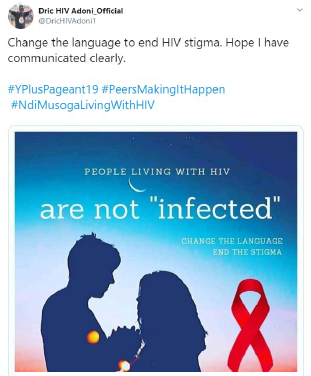 ดริก อะโดนี ผู้สนับสนุนจากยูกันดา ได้ทวีตข้อความเกี่ยวกับภาษาที่สร้างการตีตราเกี่ยวกับ HIV จากงาน Y Plus Beauty Pageant ชื่อดังที่สร้างการตระหนักรู้ด้าน HIV แก่เยาวชนคู่มือนี้จะมีข้อแนะนำเกี่ยวกับการใช้ภาษาเพื่อการสื่อสารเกี่ยวกับ HIV และหัวข้อที่เกี่ยวข้อง ด้านล่างนี้คือตัวอย่างบางส่วนของผลกระทบที่อาจเกิดขึ้นจากการใช้ภาษาดังกล่าว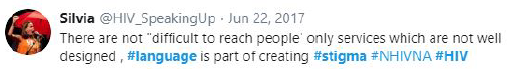 ซิลเวีย เพเทรตติ ผู้สนับสนุนด้าน HIV จากสหราชอาณาจักร ได้ทวีตข้อความจากการประชุมของสมาคมพยาบาลด้าน HIV แห่งชาติประจำปี 2017 ที่มีใจความสำคัญว่าการที่ “เข้าถึงผู้คนได้ยาก” ทำให้เกิดภาระในการขอรับบริการด้าน HIV สำหรับผู้ที่ประสบปัญหาร้ายแรงมากกว่าผลกระทบในด้านสาธารณสุข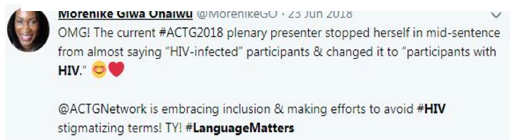 ทวีตนี้มาจากผู้ให้ความรู้ชาวอเมริกันที่มีภาวะออทิสติกและยังเป็นผู้สนับสนุนด้าน HIV โมเรนิกา กีวา โอไนวู ได้กล่าวชมเชยการเลือกใช้ภาษาของผู้นำเสนอในงาน ACTG 2018ลองใช้คำนี้…แทนที่จะเป็น…เพราะ…เอชไอวี ()โรคเอชไอวีการติดเชื้อเอชไอวี (HIV)คำว่า “การติดเชื้อ” มาพร้อมกับความหมายในทางที่ไม่ดีเกี่ยวกับโรคติดต่อ ภัยคุกคาม ความไม่สะอาด ผู้สนับสนุน HIV มักจะเน้นย้ำอยู่หลายครั้งถึงผลกระทบที่เป็นความเสียหายจากการเลือกใช้คำนี้ เมื่อกล่าวถึงผู้คน การใช้ภาษาที่คำนึงถึงความรู้สึกของบุคคลจะช่วยส่งเสริมความเป็นมนุษย์ “อยู่ร่วมกับ” คือการกล่าวยืนยันถึงลักษณะการใช้ชีวิตที่ผู้สนับสนุนจำนวนมากนิยมให้ใช้คำนี้ “คนที่มี HIV” ก็เป็นคำพูดที่ยอมรับได้ผู้อยู่ร่วมกับเชื้อเอชไอวี (HIV)ผู้ติดเชื้อเอชไอวี (HIV)คำว่า “การติดเชื้อ” มาพร้อมกับความหมายในทางที่ไม่ดีเกี่ยวกับโรคติดต่อ ภัยคุกคาม ความไม่สะอาด ผู้สนับสนุน HIV มักจะเน้นย้ำอยู่หลายครั้งถึงผลกระทบที่เป็นความเสียหายจากการเลือกใช้คำนี้ เมื่อกล่าวถึงผู้คน การใช้ภาษาที่คำนึงถึงความรู้สึกของบุคคลจะช่วยส่งเสริมความเป็นมนุษย์ “อยู่ร่วมกับ” คือการกล่าวยืนยันถึงลักษณะการใช้ชีวิตที่ผู้สนับสนุนจำนวนมากนิยมให้ใช้คำนี้ “คนที่มี HIV” ก็เป็นคำพูดที่ยอมรับได้เอชไอวี )เอชไอวี/เอดส์ (HIV/AIDS)คำว่า AIDS กระตุ้นความรู้สึกเกี่ยวกับความทุกข์ทรมานและการเสียชีวิต และควรใช้คำนี้เฉพาะเมื่ออธิบายถึงโรค AIDS เป็นการเฉพาะ คำว่า HIV ใช้ได้กับทั้ง HIV และโรค AIDS เมื่อการอ้างอิงไม่ได้เฉพาะเจาะจง อย่างเช่น “การระบาดของ HIV”ชุมชน/กลุ่มประชากรที่ได้รับผลกระทบ หรือกลุ่มประชากรที่มีอุบัติการณ์สูงกลุ่มคน/กลุ่มประชากร/กลุ่มที่มีความเสี่ยงสูงคนและชุมชนไม่มีความเสี่ยงตามธรรมชาติ คำที่ควรใช้จะต้องสื่อถึงการยอมรับความท้าทายของสังคมและสะท้อนถึงพลวัตของโรคได้อย่างถูกต้องแม่นยำการมีเพศสัมพันธ์โดยไม่ใช้ถุงยางอนามัยหรือการมีเพศสัมพันธ์โดยไม่ใช้เครื่องมือป้องกันการมีเพศสัมพันธ์โดยไม่ป้องกันการมีเพศสัมพันธ์ที่ไม่ปลอดภัยคำที่ควรใช้จะต้องมีความเฉพาะเจาะจงมากขึ้น มีความถูกต้อง และช่วยลดอคติ การมีเพศสัมพันธ์โดยไม่ใช้ถุงยางอนามัยอาจจะเกี่ยวข้องกับการป้องกันในรูปแบบของ U=U หรือ PrEPการแพร่เชื้อไปสู่ทารกในครรภ์การแพร่เชื้อไปสู่ทารกโดยตรงการแพร่เชื้อจากมารดาสู่บุตรคำที่ควรใช้จะต้องไม่มีการกล่าวโทษผู้หญิงลองใช้คำนี้…แทนที่จะเป็น…เพราะ…เอชไอวี )เอชไอวี/เอดส์ (HIV/AIDS)คำว่า AIDS กระตุ้นความรู้สึกเกี่ยวกับความทุกข์ทรมานและการเสียชีวิต และควรใช้คำนี้เฉพาะเมื่ออธิบายถึงโรค AIDS เป็นการเฉพาะ คำว่า HIV ใช้ได้กับทั้ง HIV และโรค AIDS เมื่อการอ้างอิงไม่ได้เฉพาะเจาะจง อย่างเช่น “การระบาดของ HIV”เอชไอวี )โรคเอชไอวีการติดเชื้อ HIVคำว่า “การติดเชื้อ” มาพร้อมกับการตีตราในความหมายเกี่ยวกับโรคติดต่อ ภัยคุกคาม ความไม่สะอาด ผู้สนับสนุน HIV มักจะเน้นย้ำอยู่บ่อยครั้งถึงผลกระทบที่เป็นความเสียหายจากการเลือกใช้คำนี้การแพร่เชื้อเอชไอวีการวินิจฉัยเอชไอวี ใหม่การติดเชื้อ HIV ใหม่คำว่า “การติดเชื้อ” มาพร้อมกับการตีตราในความหมายเกี่ยวกับโรคติดต่อ ภัยคุกคาม ความไม่สะอาด ผู้สนับสนุน HIV มักจะเน้นย้ำอยู่บ่อยครั้งถึงผลกระทบที่เป็นความเสียหายจากการเลือกใช้คำนี้การแพร่ติดเชื้อคำว่า “การติดเชื้อ” มาพร้อมกับการตีตราในความหมายเกี่ยวกับโรคติดต่อ ภัยคุกคาม ความไม่สะอาด ผู้สนับสนุน HIV มักจะเน้นย้ำอยู่บ่อยครั้งถึงผลกระทบที่เป็นความเสียหายจากการเลือกใช้คำนี้ได้รับมากลายเป็นผู้ติดเชื้อคำว่า “การติดเชื้อ” มาพร้อมกับการตีตราในความหมายเกี่ยวกับโรคติดต่อ ภัยคุกคาม ความไม่สะอาด ผู้สนับสนุน HIV มักจะเน้นย้ำอยู่บ่อยครั้งถึงผลกระทบที่เป็นความเสียหายจากการเลือกใช้คำนี้ป้องกัน HIVป้องกันการแพร่เชื้อ HIVป้องกันการได้รับเชื้อ HIVป้องกันการติดเชื้อ HIVคำว่า “การติดเชื้อ” มาพร้อมกับการตีตราในความหมายเกี่ยวกับโรคติดต่อ ภัยคุกคาม ความไม่สะอาด ผู้สนับสนุน HIV มักจะเน้นย้ำอยู่บ่อยครั้งถึงผลกระทบที่เป็นความเสียหายจากการเลือกใช้คำนี้ผู้อยู่ร่วมกับเชื้อเอชไอวี คนที่ติดเชื้อ HIVผลบวกต่อ HIVคนเป็น HIVผู้ที่เป็นพาหะนำเชื้อ HIVคนที่ติดเชื้อ HIVการใช้ภาษาที่คำนึงถึงความรู้สึกของบุคคลจะช่วยส่งเสริมความเป็นมนุษย์ คำว่า “อยู่ร่วมกับ” คือการกล่าวยืนยันถึงลักษณะการใช้ชีวิตที่ผู้สนับสนุนจำนวนมากนิยม “คนที่มีเชื้อ HIV” ก็เป็นคำที่ยอมรับได้ “คนที่ HIV เป็นบวก” เป็นคำที่คนไม่ต้องการให้ใช้ แต่ยังคงมีสมาชิกชุมชนบางคนใช้อยู่ นอกจากนี้สมาชิกชุมชนยังใช้คำว่า “Poz” บ้างเป็นบางครั้งคนที่ไม่มีเอชไอวีคนที่ไม่ได้ติดเชื้อ HIVการใช้ภาษาที่คำนึงถึงความรู้สึกของบุคคลจะช่วยส่งเสริมความเป็นมนุษย์ คำว่า “อยู่ร่วมกับ” คือการกล่าวยืนยันถึงลักษณะการใช้ชีวิตที่ผู้สนับสนุนจำนวนมากนิยม “คนที่มีเชื้อ HIV” ก็เป็นคำที่ยอมรับได้ “คนที่ HIV เป็นบวก” เป็นคำที่คนไม่ต้องการให้ใช้ แต่ยังคงมีสมาชิกชุมชนบางคนใช้อยู่ นอกจากนี้สมาชิกชุมชนยังใช้คำว่า “Poz” บ้างเป็นบางครั้งเสียชีวิตจากภาวะแทรกซ้อนที่เกี่ยวข้องกับเอชไอวี หรือเสียชีวิตจากความเจ็บป่วยที่เกี่ยวข้องกับ เอดส์เสียชีวิตจาก AIDSคำที่ควรใช้จะต้องช่วยหลีกเลี่ยงการสรุปอย่างไม่ถูกต้องว่า AIDS เป็นโรคที่ต้องเสียชีวิตอย่างแน่นอน และช่วยชี้แจงว่าโรคติดเชื้อฉวยโอกาสต่างหากที่เป็นสาเหตุเฉียบพลันของการเสียชีวิตการตอบสนองต่อเอชไอวีการขจัดเชื้อ HIVการกำจัดเชื้อ HIVในบางชุมชน คำศัพท์เหล่านี้จะมีความหมายโดยนัยว่าเป็นการกำหนดกฎเกณฑ์โดยผู้มีอำนาจหรือการสั่งการแบบทหาร และทำให้เข้าใจไปว่าการระบาดจะสิ้นสุดได้ ก็ต่อเมื่อผู้อยู่ร่วมกับเชื้อ HIV ตายไปหมดผู้อยู่ร่วมกับเชื้อเอชไอวีรายที่เป็นHIVไม่ควรอธิบายคนอื่นว่าเป็น “ราย” เนื่องจากศัพท์คำนี้จะลดทอนความเป็นมนุษย์และส่อถึงภาระการวินิจฉัยเอชไอวี รายใหม่คนที่เพิ่งได้รับการวินิจฉัยว่ามี HIVHIV รายใหม่ไม่ควรอธิบายคนอื่นว่าเป็น “ราย” เนื่องจากศัพท์คำนี้จะลดทอนความเป็นมนุษย์และส่อถึงภาระผู้เข้าร่วมการวิจัยตัวทดลองในการวิจัย“ตัวทดลอง” เป็นการลดทอนความเป็นมนุษย์ ไม่ใช่ว่าผู้เข้าร่วมทุกคนจะเป็นผู้ป่วยอาสาสมัครผู้ป่วย“ตัวทดลอง” เป็นการลดทอนความเป็นมนุษย์ ไม่ใช่ว่าผู้เข้าร่วมทุกคนจะเป็นผู้ป่วยลูกค้าผู้ป่วยเมื่ออธิบายถึงคนหนึ่งคนที่เข้ามาใช้ระบบการดูแลสุขภาพ คำว่า “ลูกค้า” จะหมายถึงการมีอำนาจการเข้าไปมีส่วนร่วมกับกลุ่มประชากรกำหนดเป้าหมายของกลุ่มประชากรคำที่ควรใช้เหล่านี้จะต้องเน้นย้ำถึงแนวทางการเข้าไปมีส่วนร่วมกับชุมชนและเน้นการมีส่วนร่วม เพื่อยับยั้งยุติการแพร่ระบาด แทนที่จะใช้แนวทางที่กำหนดกฎเกณฑ์โดยผู้มีอำนาจและการสั่งการจากบนลงล่างกลุ่มประชากร/กลุ่มที่มีความสำคัญกลุ่มประชากร/กลุ่มหลักกลุ่มประชากร/กลุ่มเป้าหมายคำที่ควรใช้เหล่านี้จะต้องเน้นย้ำถึงแนวทางการเข้าไปมีส่วนร่วมกับชุมชนและเน้นการมีส่วนร่วม เพื่อยับยั้งยุติการแพร่ระบาด แทนที่จะใช้แนวทางที่กำหนดกฎเกณฑ์โดยผู้มีอำนาจและการสั่งการจากบนลงล่างการแพร่เชื้อจากมารดาสู่ทารกในครรภ์การแพร่เชื้อจากมารดาสู่ทารกโดยตรงการแพร่เชื้อจากมารดาสู่บุตรคำที่ควรใช้จะไม่มีการกล่าวโทษผู้หญิงทารกที่สัมผัสเชื้อ HIVทารกที่ได้รับเชื้อ HIVการใช้ภาษาที่คำนึงถึงความรู้สึกของบุคคลจะช่วยส่งเสริมความเป็นมนุษย์ผลเลือดต่าง (sero-different)ผลเลือดไม่สอดคล้องกัน (sero-discordant)“ไม่สอดคล้องกัน” หมายถึงคู่รักที่ไม่เหมาะสมต่อกันและกัน “ขั้วต่างกัน” และ “สถานะผสม” ยังเป็นคำศัพท์ที่ใช้เพื่ออธิบายถึงคู่รักที่มีหนึ่งฝ่ายมี HIV และอีกฝ่ายไม่มี HIVชุมชน/กลุ่มประชากรที่ได้รับผลกระทบ หรือกลุ่มประชากรที่มีอุบัติการณ์สูงกลุ่มคน/กลุ่มประชากร/กลุ่มที่มีความเสี่ยงสูงคนและชุมชนไม่มีความเสี่ยงตามธรรมชาติ คำที่ควรใช้จะต้องสื่อถึงการยอมรับความท้าทายของสังคมและสะท้อนถึงพลวัตของโรคได้อย่างถูกต้องแม่นยำคนที่มีพฤติกรรมเปราะบางต่อ HIVคนที่มีความเสี่ยงคนที่ข้องเกี่ยวในพฤติกรรมที่เสี่ยงคนที่ทำให้ตนเองตกอยู่ในความเสี่ยงคนไม่มีความเสี่ยงโดยธรรมชาติ ชุมชนบางแห่ง รวมถึงคนกลุ่มน้อยในด้านเพศและเพศสภาพ รวมถึงคนผิวสี มักจะถูกตีตราว่าเป็น “คนที่ข้องเกี่ยวในพฤติกรรมที่เสี่ยง” ในขณะที่ประชากรของชุมชนที่ความเสี่ยงต่อการติดไวรัสต่ำกว่านั้น อาจข้องเกี่ยวในพฤติกรรมที่คล้ายกันหรือพฤติกรรมที่เหมือนกันบ่อยครั้งมากกว่า แต่ก็ยังอาจจะมีอัตราที่ได้รับ HIV น้อยกว่า เนื่องจากปริมาณไวรัสในชุมชน หากเป็นไปได้ ให้ระบุอย่างเฉพาะเจาะจงถึงกิจกรรมและให้บริบทที่เหมาะสมความน่าจะเป็น โอกาสความเสี่ยงคำที่ควรใช้จะต้องช่วยลดการเมินเฉยต่อปัญหาของประชากรได้เข้าถึงได้ยาก หรือ ไม่ประสบความสำเร็จในการเข้าไปมีส่วนร่วมประชากร/บุคคลประชากร/บุคคลที่เข้าถึงได้ยากคำที่ควรใช้ส่งต่อภาระไปให้ภาคสาธารณสุขแทนที่จะเป็นตัวบุคคลการมีเพศสัมพันธ์โดยไม่ใช้ถุงยางอนามัย หรือการมีเพศสัมพันธ์โดยไม่ใช้เครื่องมือป้องกันการมีเพศสัมพันธ์โดยไม่ป้องกันการมีเพศสัมพันธ์ที่ไม่ปลอดภัยคำที่ควรใช้จะต้องมีความเฉพาะเจาะจงมากขึ้น มีความถูกต้อง และช่วยลดอคติ การมีเพศสัมพันธ์โดยไม่ใช้ถุงยางอนามัยอาจจะเกี่ยวข้องกับการป้องกันในรูปแบบของ U=U หรือ PrEPการมีเพศสัมพันธ์โดยใช้ถุงยางอนามัย และ/หรือเครื่องมือป้องกันการมีเพศสัมพันธ์โดยมีการป้องกันการมีเพศสัมพันธ์อย่างปลอดภัยคำที่ควรใช้จะต้องมีความเฉพาะเจาะจงมากขึ้น มีความถูกต้อง และช่วยลดอคติ การมีเพศสัมพันธ์โดยไม่ใช้ถุงยางอนามัยอาจจะเกี่ยวข้องกับการป้องกันในรูปแบบของ U=U หรือ PrEPมีคู่นอนหลายคนสำส่อนหลีกเลี่ยงการใช้คำว่า “สำส่อน” และคำอื่น ๆ ที่กลายมาจากคำนี้ เนื่องจากเป็นการตัดสินคุณค่าของคนอื่นด้วยอคติที่ไม่จำเป็นการรักษาไม่เสร็จสมบูรณ์ละเลยการรักษา“ละเลย” เป็นคำศัพท์ในแง่ลบที่สื่อถึงการตีความคุณค่าเกี่ยวกับตัวบุคคลที่รับการรักษาไม่ครบการปฏิบัติตามแผนการรักษาการยินยอมรับการรักษาคำว่า “การยินยอมรับรักษา” จะหมายถึงพฤติกรรมในเชิงรับ/การทำตามคำสั่ง ในขณะที่คำว่า “การปฏิบัติตามแผนการรักษา” จะเป็นการยอมรับถึงความกระตือรือร้นในการมีส่วนร่วมกับการดูแลรักษาของตัวบุคคลถุงยางอนามัยแบบภายในถุงยางอนามัยสำหรับผู้หญิงผู้ชายข้ามเพศและบุคคลที่ไม่อยู่ในระบบเพศขั้วตรงข้ามบางคน อาจใช้ถุงยางอนามัยแบบใส่ภายในช่องคลอด และคนทุกเพศสภาพอาจใช้ถุงยางอนามัยภายในเมื่อมีเพศสัมพันธ์ทางทวารหนักถุงยางอนามัยแบบภายนอกถุงยางอนามัยถุงยางอนามัยสำหรับผู้ชายผู้หญิงข้ามเพศและบุคคลที่ไม่อยู่ในระบบเพศขั้วตรงข้ามบางคน อาจใช้ถุงยางอนามัยแบบภายนอกเมื่อมีเพศสัมพันธ์  คนทุกเพศสภาพอาจตัดถุงยางอนามัยแบบภายนอกเพื่อทำเป็นแผ่นยางอนามัย[คนที่มีปริมาณไวรัสที่ตรวจหาไม่พบ] ไม่แพร่เชื้อเอชไอวีมีโอกาสยากมากที่จะแพร่เชื้อ HIVแทบไม่มีโอกาสที่จะแพร่เชื้อ HIVอธิบายอย่างชัดเจนและเสมอต้นเสมอปลาย เกี่ยวกับหลักการสำคัญของการรักษาว่าเป็นการป้องกัน หรือ “ตรวจหาไม่พบก็เท่ากับแพร่เชื้อไม่ได้”  การใช้คำบ่งบอกลักษณะที่บ่งชี้ว่า U=U ถึงจะมีประสิทธิภาพแต่ก็ไม่แม่นยำ และบางชุมชนมองว่าเป็นผลมาจากความไม่เชื่อใจคนที่ใช้ชีวิตกับ HIV คำบ่งบอกลักษณะที่ไม่จำเป็นอาจจะสร้างการตีตราได้เช่นกัน โดยเป็นการประเมินความเสี่ยงของการแพร่เชื้อ HIV สูงเกินไปไม่มีความเสี่ยงความเสี่ยงเป็นศูนย์แทบไม่มีความเสี่ยงลดความเสี่ยงได้อย่างมากความเสี่ยงใกล้จะเป็นศูนย์อธิบายอย่างชัดเจนและเสมอต้นเสมอปลาย เกี่ยวกับหลักการสำคัญของการรักษาว่าเป็นการป้องกัน หรือ “ตรวจหาไม่พบก็เท่ากับแพร่เชื้อไม่ได้”  การใช้คำบ่งบอกลักษณะที่บ่งชี้ว่า U=U ถึงจะมีประสิทธิภาพแต่ก็ไม่แม่นยำ และบางชุมชนมองว่าเป็นผลมาจากความไม่เชื่อใจคนที่ใช้ชีวิตกับ HIV คำบ่งบอกลักษณะที่ไม่จำเป็นอาจจะสร้างการตีตราได้เช่นกัน โดยเป็นการประเมินความเสี่ยงของการแพร่เชื้อ HIV สูงเกินไป[ควบคุมไวรัส] ป้องกันเอชไอวีช่วยป้องกัน HIVอธิบายอย่างชัดเจนและเสมอต้นเสมอปลาย เกี่ยวกับหลักการสำคัญของการรักษาว่าเป็นการป้องกัน หรือ “ตรวจหาไม่พบก็เท่ากับแพร่เชื้อไม่ได้”  การใช้คำบ่งบอกลักษณะที่บ่งชี้ว่า U=U ถึงจะมีประสิทธิภาพแต่ก็ไม่แม่นยำ และบางชุมชนมองว่าเป็นผลมาจากความไม่เชื่อใจคนที่ใช้ชีวิตกับ HIV คำบ่งบอกลักษณะที่ไม่จำเป็นอาจจะสร้างการตีตราได้เช่นกัน โดยเป็นการประเมินความเสี่ยงของการแพร่เชื้อ HIV สูงเกินไปลดอัตราการแพร่เชื้อจากการมีเพศสัมพันธ์ในครั้งต่อไปทำให้ HIV ติดต่อทางเพศสัมพันธ์ได้ยากอธิบายอย่างชัดเจนและเสมอต้นเสมอปลาย เกี่ยวกับหลักการสำคัญของการรักษาว่าเป็นการป้องกัน หรือ “ตรวจหาไม่พบก็เท่ากับแพร่เชื้อไม่ได้”  การใช้คำบ่งบอกลักษณะที่บ่งชี้ว่า U=U ถึงจะมีประสิทธิภาพแต่ก็ไม่แม่นยำ และบางชุมชนมองว่าเป็นผลมาจากความไม่เชื่อใจคนที่ใช้ชีวิตกับ HIV คำบ่งบอกลักษณะที่ไม่จำเป็นอาจจะสร้างการตีตราได้เช่นกัน โดยเป็นการประเมินความเสี่ยงของการแพร่เชื้อ HIV สูงเกินไปลองใช้คำนี้…แทนที่จะเป็น…เพราะ…เพศวิถีรสนิยมทางเพศคำว่า “รสนิยม” บ่งชี้ว่าการรักร่วมเพศคือตัวเลือกอย่างหนึ่ง ซึ่งเป็นแนวคิดที่มักจะเป็นการเลือกปฏิบัติต่อชุมชน LGBTQ คำว่า “รสนิยม” ยังบ่งชี้ถึงตัวเลือกตั้งแต่สองตัวเลือกขึ้นไป โดยไม่รวมถึงกลุ่มคนรักร่วมสองเพศและรักร่วมหลายเพศเป็นผู้ชาย/ผู้หญิงแต่กำเนิดเกิดเป็นผู้ชาย/ผู้หญิงคำที่ควรใช้จะต้องช่วยยืนยันถึงอัตลักษณ์ทางเพศเพศที่มีมาแต่กำเนิดเพศทางชีววิทยาเพศตามกำเนิดคำที่ควรใช้จะต้องช่วยยืนยันถึงอัตลักษณ์ทางเพศชายข้ามเพศเคยเป็นผู้หญิงเกิดเป็นผู้หญิงจากผู้หญิงเป็นผู้ชายคำที่ควรใช้จะต้องช่วยยืนยันถึงอัตลักษณ์ทางเพศหญิงข้ามเพศเคยเป็นผู้ชายเกิดเป็นผู้ชายจากผู้ชายเป็นผู้หญิงคำที่ควรใช้จะต้องช่วยยืนยันถึงอัตลักษณ์ทางเพศคนข้ามเพศข้ามเพศคนแปลงเพศ“แปลงเพศ” คือคำศัพท์ล้าสมัยที่บ่งชี้ว่าบุคคลหนึ่ง “กลาย” เป็นคนข้ามเพศ ณ เวลาหนึ่ง ซึ่งมีที่มาจากประสบการณ์ของคนข้ามเพศส่วนใหญ่ ในทำนองเดียวกัน คำว่า “คนข้ามเพศ” ก็ล้าสมัยและไม่ได้ส่งเสริมความเป็นมนุษย์เช่นกันคน/บุคคลข้ามเพศคน/บุคคลที่แปลงเพศคน/บุคคลที่มีประสบการณ์ข้ามเพศคนข้ามเพศ/คนที่ข้ามเพศ“แปลงเพศ” คือคำศัพท์ล้าสมัยที่บ่งชี้ว่าบุคคลหนึ่ง “กลาย” เป็นคนข้ามเพศ ณ เวลาหนึ่ง ซึ่งมีที่มาจากประสบการณ์ของคนข้ามเพศส่วนใหญ่ ในทำนองเดียวกัน คำว่า “คนข้ามเพศ” ก็ล้าสมัยและไม่ได้ส่งเสริมความเป็นมนุษย์เช่นกันชายข้ามเพศ (trans man)ชายข้ามเพศ (trans man)“ข้ามเพศ” คือคำคุณศัพท์ที่ใช้อธิบายอัตลักษณ์ทางเพศของใครคนใดคนหนึ่ง และควรได้รับการปฏิบัติเสมือนกับคำคุณศัพท์อื่น ๆ  การรวมคำคุณศัพท์และคำนามเข้าด้วยกัน ย่อมมีความเสี่ยงที่จะบ่งชี้ไปว่า ผู้ชายหรือผู้หญิงข้ามเพศนั้น เป็นมากกว่า (หรือน้อยกว่า) แค่ผู้ชายหรือผู้หญิงคนหนึ่ง ซึ่งขัดกับวิธีการที่คนข้ามเพศจำนวนมากต้องการระบุถึงตนเองหญิงข้ามเพศ (trans woman)หญิงข้ามเพศ (trans woman)“ข้ามเพศ” คือคำคุณศัพท์ที่ใช้อธิบายอัตลักษณ์ทางเพศของใครคนใดคนหนึ่ง และควรได้รับการปฏิบัติเสมือนกับคำคุณศัพท์อื่น ๆ  การรวมคำคุณศัพท์และคำนามเข้าด้วยกัน ย่อมมีความเสี่ยงที่จะบ่งชี้ไปว่า ผู้ชายหรือผู้หญิงข้ามเพศนั้น เป็นมากกว่า (หรือน้อยกว่า) แค่ผู้ชายหรือผู้หญิงคนหนึ่ง ซึ่งขัดกับวิธีการที่คนข้ามเพศจำนวนมากต้องการระบุถึงตนเองการยืนยันด้านเพศสภาพการข้ามเพศ“การยืนยันด้านเพศสภาพ” และ “การแปลง” หมายถึงกระบวนการสร้างความสัมพันธ์แบบมีการสื่อสารระหว่างบุคคล ซึ่งบุคคลหนึ่งนั้นได้รับการยอมรับทางสังคมและได้รับการสนับสนุนในเรื่องอัตลักษณ์และการแสดงทางเพศของตนเอง กระบวนการนี้อาจจะเกี่ยวข้องกับการดำเนินการทางการแพทย์ แต่ก็ไม่จำเป็นเสมอไป ซึ่งอาจรวมถึงการบำบัดด้วยฮอร์โมน และการเข้ารับการผ่าตัดตั้งแต่หนึ่งครั้งขึ้นไปเพื่อยืนยันเพศสภาพของตน บทความทางการแพทย์อาจจะยังใช้คำว่า “ก่อน/หลังการผ่าตัด” อยู่ แต่ทั้งนี้ไม่ควรนำไปใช้กับบุคคลเฉพาะราย หากยังไม่ได้รับความยินยอมจากพวกเขาการยืนยันเพศสภาพการแปลงเพศ“การยืนยันด้านเพศสภาพ” และ “การแปลง” หมายถึงกระบวนการสร้างความสัมพันธ์แบบมีการสื่อสารระหว่างบุคคล ซึ่งบุคคลหนึ่งนั้นได้รับการยอมรับทางสังคมและได้รับการสนับสนุนในเรื่องอัตลักษณ์และการแสดงทางเพศของตนเอง กระบวนการนี้อาจจะเกี่ยวข้องกับการดำเนินการทางการแพทย์ แต่ก็ไม่จำเป็นเสมอไป ซึ่งอาจรวมถึงการบำบัดด้วยฮอร์โมน และการเข้ารับการผ่าตัดตั้งแต่หนึ่งครั้งขึ้นไปเพื่อยืนยันเพศสภาพของตน บทความทางการแพทย์อาจจะยังใช้คำว่า “ก่อน/หลังการผ่าตัด” อยู่ แต่ทั้งนี้ไม่ควรนำไปใช้กับบุคคลเฉพาะราย หากยังไม่ได้รับความยินยอมจากพวกเขาการแปลงการผ่าตัด“การยืนยันด้านเพศสภาพ” และ “การแปลง” หมายถึงกระบวนการสร้างความสัมพันธ์แบบมีการสื่อสารระหว่างบุคคล ซึ่งบุคคลหนึ่งนั้นได้รับการยอมรับทางสังคมและได้รับการสนับสนุนในเรื่องอัตลักษณ์และการแสดงทางเพศของตนเอง กระบวนการนี้อาจจะเกี่ยวข้องกับการดำเนินการทางการแพทย์ แต่ก็ไม่จำเป็นเสมอไป ซึ่งอาจรวมถึงการบำบัดด้วยฮอร์โมน และการเข้ารับการผ่าตัดตั้งแต่หนึ่งครั้งขึ้นไปเพื่อยืนยันเพศสภาพของตน บทความทางการแพทย์อาจจะยังใช้คำว่า “ก่อน/หลังการผ่าตัด” อยู่ แต่ทั้งนี้ไม่ควรนำไปใช้กับบุคคลเฉพาะราย หากยังไม่ได้รับความยินยอมจากพวกเขาการแปลงก่อนผ่าตัด/หลังผ่าตัด“การยืนยันด้านเพศสภาพ” และ “การแปลง” หมายถึงกระบวนการสร้างความสัมพันธ์แบบมีการสื่อสารระหว่างบุคคล ซึ่งบุคคลหนึ่งนั้นได้รับการยอมรับทางสังคมและได้รับการสนับสนุนในเรื่องอัตลักษณ์และการแสดงทางเพศของตนเอง กระบวนการนี้อาจจะเกี่ยวข้องกับการดำเนินการทางการแพทย์ แต่ก็ไม่จำเป็นเสมอไป ซึ่งอาจรวมถึงการบำบัดด้วยฮอร์โมน และการเข้ารับการผ่าตัดตั้งแต่หนึ่งครั้งขึ้นไปเพื่อยืนยันเพศสภาพของตน บทความทางการแพทย์อาจจะยังใช้คำว่า “ก่อน/หลังการผ่าตัด” อยู่ แต่ทั้งนี้ไม่ควรนำไปใช้กับบุคคลเฉพาะราย หากยังไม่ได้รับความยินยอมจากพวกเขาคนที่มีความแตกต่างด้านพัฒนาการของระบบอวัยวะเพศ (DSD)คนที่เพศกำกวมบุคคลที่มีเพศกำกวมคนที่มีทั้งอวัยวะเพศชายและเพศหญิงความแตกต่างด้านพัฒนาการของระบบอวัยวะเพศ (DSD) คือคำศัพท์เหมารวมกลุ่มที่ใช้เรียกรูปแบบอวัยวะสืบพันธุ์ที่ผิดปกติ ซึ่งจะเป็นในแง่ของพัฒนาการของโครโมโซม ต่อมบ่งเพศ หรือกายวิภาคของอวัยวะเพศ คนจำนวนมากที่มี DSD จะระบุว่าตนเองเป็นคนที่มีเพศกำกวม แต่ก็ไม่ใช่ทุกคน เมื่อใช้คำว่าเพศกำกวม ต้องใช้และให้คำนิยามคำว่า DSD ด้วย ความเข้าใจโดยทั่วไปของคำว่า “คนที่มีทั้งอวัยวะเพศชายและเพศหญิง” มักจะจำกัดอยู่ที่ตัวบุคคลที่มีคุณลักษณะทางกายวิภาคดั้งเดิมทั้งแบบชายและหญิง โดยเฉพาะอย่างยิ่ง อวัยวะสืบพันธุ์ คำศัพท์คำนี้ยังถูกพิจารณาว่าเป็นการดูหมิ่น เนื่องจากต้นกำเนิดของคำศัพท์ตามตำนานโบราณและการใช้งานที่มีในประวัติศาสตร์ที่ส่อในเชิงดูแคลนคนที่สามารถมีบุตรได้ผู้หญิงที่สามารถมีบุตรได้คนทุกเพศสภาพและเพศอาจมีบุตรได้คนที่สามารถสืบพันธุ์ได้ผู้ชายที่สามารถสืบพันธุ์ได้คนทุกเพศสภาพอาจมีโอกาสสืบพันธุ์ได้คนบุคคลทุกเพศสภาพหรือระบุให้เฉพาะเจาะจง - ชายและหญิงที่เพศสถานะสอดคล้องตามเพศกำเนิดผู้ชายและผู้หญิงทั้งสองเพศสภาพ/เพศสภาพแบบใดแบบหนึ่งการใช้คำว่า “ผู้ชายและผู้หญิง” แทนการกล่าวถึง “ทุกคน” จะเป็นการใช้คำพูดที่ไม่รวมกลุ่มคนข้ามเพศ กลุ่มบุคคลที่ไม่อยู่ในระบบเพศขั้วตรงข้าม และเพศสถานะและเพศสภาพที่เป็นชนกลุ่มน้อยอื่น ๆ เพศสรีระหมวดหมู่ทางชีววิทยาที่ยึดตามคุณลักษณะด้านการสืบพันธุ์ กายวิภาค และพันธุกรรม โดยปกติแล้วจะแบ่งเป็นผู้ชาย ผู้หญิง และเพศกำกวมเพศสภาพส่วนประกอบของบทบาทที่สร้างขึ้นในทางสังคม พฤติกรรม กิจกรรม และ/หรือคุณลักษณะ ที่สังคมพิจารณาแล้วว่าเหมาะสมสำหรับสมาชิกของเพศสรีระที่กล่าวถึงเควียร์คนที่ระบุว่าตนเองเป็นเควียร์ อาจจะคิดว่าเพศวิถีและ/หรืออัตลักษณ์ทางเพศของตนมีลักษณะในรูปแบบของกลุ่มคนที่ไม่ยึดติดกับการแบ่งกรอบข้อจำกัดทางเพศวิถี เพศสภาพ และ/หรือเพศสรีระ(ศัพท์คำนี้มีความลื่นไหลและนับรวมทุกกลุ่มคนมากกว่าหมวดหมู่ของเพศวิถีและอัตลักษณ์ทางเพศแบบดั้งเดิม และบางคนก็ใช้ศัพท์คำนี้เพื่ออธิบายถึงความเชื่อในทางการเมืองของตนเอง ครั้งหนึ่งคำว่าเควียร์ถูกมองว่าเป็นศัพท์ที่แสดงถึงการดูหมิ่น แต่กลุ่มคน LGBT บางส่วนได้นำคำศัพท์คำนี้กลับมาใช้เพื่ออธิบายถึงตนเอง อย่างไรก็ตาม ศัพท์คำนี้ก็ยังไม่ได้รับการยอมรับในทางสากล แม้แต่ในชุมชน LGBT เองก็ตาม)ไบเซ็กชวลการมีโอกาสที่จะถูกดึงดูดในทางอารมณ์ ความรัก และ/หรือเพศ เข้าหาบุคคลในเพศเดียวกันหรือต่างเพศกัน ไม่จำเป็นว่าต้องเป็นเวลาเดียวกัน ในทำนองเดียวกัน หรือในระดับเดียวกันแพนเซ็กชวลไม่มีข้อจำกัดเรื่องการดึงดูดทางเพศในแง่ของเพศสรีระ อัตลักษณ์ของเพศสภาพ หรือการแสดงออกทางเพศบุคคลที่มีเพศสถานะสอดคล้องตามเพศกำเนิดบุคคลที่ระบุได้ด้วยเพศที่มีมาแต่กำเนิด บางครั้งเรียกย่อว่า ซิส (cis)อัตลักษณ์ทางเพศความรู้สึกของบุคคลต่อการเป็นผู้ชาย ผู้หญิง เพศกำกวม เพศสภาพแบบเควียร์ เพศสถานะไม่สอดคล้องกับเพศที่มีมาแต่กำเนิด ฯลฯ ไม่จำเป็นว่าผู้อื่นจะต้องเห็นได้ชัดเจนการแสดงออกทางเพศวิธีการที่คนเราเลือกจะถ่ายทอดอัตลักษณ์ทางเพศของตนให้คนอื่นรับรู้ผ่านพฤติกรรม เสื้อผ้าที่สวมใส่ และบุคลิกลักษณะภายนอกอื่น ๆ บุคคลที่ไม่อยู่ในระบบเพศขั้วตรงข้ามคนที่ระบุตนเองว่าไม่อยู่ในระบบเพศขั้วตรงข้าม​ โดยการมองว่าตนนั้นไม่ใช่ทั้งหญิงหรือชายบุคคลเพศสภาพแบบเควียร์คนที่ไม่ระบุว่าตนเป็นชายหรือหญิง หรือยอมรับในข้อลักษณะที่โดดเด่นของเพศสภาพแบบดั้งเดิมบุคคลที่เพศสถานะไม่สอดคล้องกับเพศมีมาแต่กำเนิดคนที่การแสดงออกทางเพศไม่สอดคล้องกับขนบทางสังคมหรือวัฒนธรรมที่มีการคาดหวังต่อเพศสภาพดังกล่าวบุคคลที่มีความลื่นไหลด้านเพศสภาพคนที่อัตลักษณ์ทางเพศเปลี่ยนแปลงไปตามเพศสภาพต่าง ๆ (หรือไม่มีเพศสภาพ) หรือมีลักษณะข้ามรูปแบบคนไร้เพศ (เอเจนเดอร์)คนที่ไม่ระบุตนเองว่ามีเพศสภาพใด ๆ คนไร้เพศอาจจะไม่ปรารถนาให้มีการแสดงออกทางเพศใด ๆ เลย ซึ่งอาจจะทำให้ยากต่อการประสบความสำเร็จในสังคมที่แบ่งแยกเพศสภาพของเราคนสองเพศ (ไบเจนเดอร์)คนที่ระบุตนว่ามีสองเพศสภาพคนหลายเพศ (แพนเจนเดอร์)คนที่ระบุตนว่ามีทุกเพศสภาพข้ามเพศ*[บางครั้ง] คนข้ามเพศคำศัพท์ที่ใช้เรียกครอบคลุมอัตลักษณ์หลายรูปแบบภายในขอบเขตเรื่องอัตลักษณ์ทางเพศใช้คำพูดสื่อถึงเพศสภาพอย่างไม่ถูกต้องการเรียกใครสักคน โดยเฉพาะอย่างยิ่งบุคคลข้ามเพศ โดยใช้คำพูดหรือคำกล่าวที่ไม่ได้สะท้อนถึงอัตลักษณ์ทางเพศของพวกเขาอย่างถูกต้องลองใช้คำนี้…แทนที่จะเป็น…เพราะ…กระบอกฉีดยาใหม่ (และอุปกรณ์)กระบอกฉีดยาที่ยังไม่ได้ใช้ (และอุปกรณ์)กระบอกฉีดยาที่ปลอดเชื้อ (และอุปกรณ์)กระบอกฉีดยาที่สะอาดคำว่า “สะอาด” และ “สกปรก/ปนเปื้อน” กระตุ้นให้เกิดความรู้สึกมีอคติด้านคุณค่าโดยไม่จำเป็น รวมถึงการตั้งข้อสรุปเฉพาะด้านจากสิ่งที่มองเห็น ซึ่งอาจจะไม่ถูกต้อง คำที่ควรใช้จะต้องสื่อได้ว่า สะอาดมากกว่าและถูกต้องมากกว่า ทั้งนี้อาจใช้คำว่า “เข็มฉีดยา” ได้ด้วยเช่นกัน เมื่อต้องมีส่วนร่วมกับชุมชนที่มีโอกาสใช้คำศัพท์ดังกล่าวมากกว่ากระบอกฉีดยาที่ใช้แล้ว (และอุปกรณ์)กระบอกฉีดยาที่สกปรกกระบอกฉีดยาที่ปนเปื้อนคำว่า “สะอาด” และ “สกปรก/ปนเปื้อน” กระตุ้นให้เกิดความรู้สึกมีอคติด้านคุณค่าโดยไม่จำเป็น รวมถึงการตั้งข้อสรุปเฉพาะด้านจากสิ่งที่มองเห็น ซึ่งอาจจะไม่ถูกต้อง คำที่ควรใช้จะต้องสื่อได้ว่า สะอาดมากกว่าและถูกต้องมากกว่า ทั้งนี้อาจใช้คำว่า “เข็มฉีดยา” ได้ด้วยเช่นกัน เมื่อต้องมีส่วนร่วมกับชุมชนที่มีโอกาสใช้คำศัพท์ดังกล่าวมากกว่าคนที่ฉีดยาเสพติดคนที่ใช้ยาเสพติดคนที่มีความผิดปกติจากการใช้สารเสพติดผู้ใช้ยาเสพติดแบบฉีด (IDU)ผู้ใช้/เสพยาเสพติดคนติดยาคนติดยาเสพติดการใช้ภาษาที่คำนึงถึงความรู้สึกของบุคคลจะช่วยส่งเสริมความเป็นมนุษย์คนที่มีความผิดปกติจากการดื่มสุราคนติดสุราการใช้ภาษาที่คำนึงถึงความรู้สึกของบุคคลจะช่วยส่งเสริมความเป็นมนุษย์ความผิดปกติจากการใช้สารเสพติดการติดยาเสพติดการพึ่งพายาเสพติดพฤติกรรมการใช้ยาเสพติดการเสพยาคำศัพท์ที่ต้องการให้ใช้นี้ จะต้องสอดคล้องกับแนวคิดริเริ่มของชุมชนการแพทย์และรัฐบาลกลางที่ต้องการเพิ่มการตระหนักรู้ว่า การใช้สารเสพติดจะก่อให้เกิดความผิดปกติที่ซับซ้อนในสมอง แทนที่จะเป็นแค่การกระทำที่ไร้ศีลธรรมหรือข้อด้อยในด้านบุคลิกภาพ“การเสพ” คือคำศัพท์ในเชิงลบที่จะนำไปสู่อคติด้านคุณค่า การติดยาไม่ใช่คำศัพท์ด้านการวินิจฉัย แม้ว่าจะเป็นคำพ้องความหมายที่ยอมรับได้สำหรับความผิดปกติของการใช้สารเสพติดในระดับปานกลางหรือรุนแรง ในอีกแง่หนึ่งนั้น การพึ่งพายาเสพติดกลับไม่ใช่คำพ้องความหมายกับความผิดปกติของการใช้สารเสพติด โปรดดู “การพึ่งพายาเสพติดเทียบกับการติดยาเสพติด” ที่ด้านล่างความผิดปกติจากการดื่มสุราโรคพิษสุราเรื้อรังการดื่มสุราในทางที่ผิดการพึ่งพาสุราคำศัพท์ที่ต้องการให้ใช้นี้ จะต้องสอดคล้องกับแนวคิดริเริ่มของชุมชนการแพทย์และรัฐบาลกลางที่ต้องการเพิ่มการตระหนักรู้ว่า การใช้สารเสพติดจะก่อให้เกิดความผิดปกติที่ซับซ้อนในสมอง แทนที่จะเป็นแค่การกระทำที่ไร้ศีลธรรมหรือข้อด้อยในด้านบุคลิกภาพ“การเสพ” คือคำศัพท์ในเชิงลบที่จะนำไปสู่อคติด้านคุณค่า การติดยาไม่ใช่คำศัพท์ด้านการวินิจฉัย แม้ว่าจะเป็นคำพ้องความหมายที่ยอมรับได้สำหรับความผิดปกติของการใช้สารเสพติดในระดับปานกลางหรือรุนแรง ในอีกแง่หนึ่งนั้น การพึ่งพายาเสพติดกลับไม่ใช่คำพ้องความหมายกับความผิดปกติของการใช้สารเสพติด โปรดดู “การพึ่งพายาเสพติดเทียบกับการติดยาเสพติด” ที่ด้านล่างเกิดในระหว่างการถอนยาเกิดในระหว่างที่พึ่งพา [ยา]เกิดในขณะที่ติดยาแม้ว่าอาจจะมีภาวะการพึ่งพาอยู่ ทารกจะไม่สามารถใช้สารเสพติดได้เอง แม้ว่าจะมีผลสืบเนื่องในเชิงลบที่หมายถึงการติดยาทารกที่มีอาการขาดยาทารกที่ติดยาแม้ว่าอาจจะมีภาวะการพึ่งพาอยู่ ทารกจะไม่สามารถใช้สารเสพติดได้เอง แม้ว่าจะมีผลสืบเนื่องในเชิงลบที่หมายถึงการติดยาไม่ได้รับสารเสพติดอยู่ในปัจจุบันค่าเป็นลบ [สำหรับการตรวจคัดกรองทางพิษวิทยา]สะอาดการระบุว่าการใช้ยานั้นเป็น “สิ่งสกปรก” และการไม่ใช้ยานั้นเป็น “สิ่งสะอาด” จะทำให้เกิดอคติที่จะเป็นการตีตราให้ผู้ที่ใช้ยาเสพติด และไม่ได้สะท้อนให้เห็นความผิดปกติจากการใช้สารเพสติดและการฟื้นคืนสุขภาพอย่างถูกต้องกำลังใช้สารเสพติดอยู่ในปัจจุบันค่าเป็นบวก [สำหรับการตรวจคัดกรองทางพิษวิทยา]สกปรกการระบุว่าการใช้ยานั้นเป็น “สิ่งสกปรก” และการไม่ใช้ยานั้นเป็น “สิ่งสะอาด” จะทำให้เกิดอคติที่จะเป็นการตีตราให้ผู้ที่ใช้ยาเสพติด และไม่ได้สะท้อนให้เห็นความผิดปกติจากการใช้สารเพสติดและการฟื้นคืนสุขภาพอย่างถูกต้องยาที่ใช้สำหรับรักษาความผิดปกติจากการใช้สารในกลุ่มโอปิออยด์ (MOUD)การทดแทนสารในกลุ่มโอปิออยด์การคงระดับเมทาโดนการทดแทนยา“การเปลี่ยนทดแทน” และ “การทดแทน” จะหมายถึงยาที่ใช้ “ทดแทน” ยาตัวใดตัวหนึ่ง หรือ “การติดยาตัวหนึ่ง” ด้วยยาอีกตัวหนึ่ง ซึ่งจะยิ่งกระตุ้นให้เป็นการสร้างความเข้าใจผิด ซึ่งจะทำให้คนไม่ได้เข้าถึงการรักษา ไม่ควรใช้ MAT เมื่ออ้างอิงการรักษาความผิดปกติจากการใช้สารในกลุ่มโอปิออยด์ เนื่องจากคำว่า “สนับสนุน” จะสื่อความหมายว่ายานั้นเป็นรองการรักษารูปแบบอื่น ๆ ซึ่งไม่ได้มีการนำมาพิจารณาแล้วการรักษาด้วยยาสนับสนุน (MAT) [เมื่ออ้างถึงหรือกล่าวรวมถึงยาที่ใช้เพื่อรักษาความผิดปกติจากการดื่มสุรา]“การเปลี่ยนทดแทน” และ “การทดแทน” จะหมายถึงยาที่ใช้ “ทดแทน” ยาตัวใดตัวหนึ่ง หรือ “การติดยาตัวหนึ่ง” ด้วยยาอีกตัวหนึ่ง ซึ่งจะยิ่งกระตุ้นให้เป็นการสร้างความเข้าใจผิด ซึ่งจะทำให้คนไม่ได้เข้าถึงการรักษา ไม่ควรใช้ MAT เมื่ออ้างอิงการรักษาความผิดปกติจากการใช้สารในกลุ่มโอปิออยด์ เนื่องจากคำว่า “สนับสนุน” จะสื่อความหมายว่ายานั้นเป็นรองการรักษารูปแบบอื่น ๆ ซึ่งไม่ได้มีการนำมาพิจารณาแล้วศูนย์การรักษาศูนย์ฟื้นฟูศูนย์ล้างพิษ“ศูนย์ฟื้นฟู” และ “ศูนย์ล้างพิษ” อาจสื่อถึงความหมายในการตีตราทางวัฒนธรรมและอาจทำให้เข้าใจผิดได้คนที่กำลังกำลังฟื้นฟูคนเคยติดยา/ติดสุราคนติดยา/ติดสุราที่ฟื้นฟูแล้วคนเคยติดยา/ติดสุราที่กลับตัวแล้วการเลือกใช้คำศัพท์ที่คำนึงถึงความรู้สึกของบุคคล จะเป็นการยกย่องให้เกียรติความเชื่อของแพทย์และผู้คนจำนวนมาก เกี่ยวกับความผิดปกติจากการใช้สารเสพติด ซึ่งเชื่อว่าการฟื้นคืนสุขภาพนั้น เป็นกระบวนการที่ต้องดำเนินต่อเนื่องและมีความผันแปร บุคคลบางรายอาจจะอ้างถึงคำศัพท์อย่างเช่น “การติดยา” แต่ไม่ควรใช้คำศัพท์ดังกล่าวหากยังไม่ได้รับความยินยอมจากบุคคลที่พูดถึงลองใช้คำนี้…แทนที่จะเป็น…เพราะ…พนักงานบริการทางเพศโสเภณี“พนักงานบริการทางเพศ” สื่อนัยถึงความเป็นเจ้าของต่อตัวเลือกอาชีพของตนเอง ในขณะที่คำว่า “โสเภณี” และคำที่กลายมาจากศัพท์คำนี้ จะมาพร้อมกับการตีตราทางวัฒนธรรมที่ฝังรากลึก การระบุว่าเป็น “การค้าบริการทางเพศ” ในเชิงพาณิชย์ อาจจะฟุ่มเฟือยและทำให้เกิดความแตกต่างการค้าบริการทางเพศธุรกรรมเกี่ยวกับเพศการขายบริการทางเพศการค้าประเวณีงานค้าบริการทางเพศ“พนักงานบริการทางเพศ” สื่อนัยถึงความเป็นเจ้าของต่อตัวเลือกอาชีพของตนเอง ในขณะที่คำว่า “โสเภณี” และคำที่กลายมาจากศัพท์คำนี้ จะมาพร้อมกับการตีตราทางวัฒนธรรมที่ฝังรากลึก การระบุว่าเป็น “การค้าบริการทางเพศ” ในเชิงพาณิชย์ อาจจะฟุ่มเฟือยและทำให้เกิดความแตกต่างการค้ามนุษย์เพื่อให้บริการทางเพศทาสมนุษย์ที่ให้บริการทางเพศการค้าประเวณีแบบบังคับขู่เข็ญในบริบทของการค้าประเวณีโดยผู้เยาว์ที่ถูกบังคับหรือขู่เข็ญ คำที่ควรใช้จะต้องเน้นย้ำถึงบทบาทของผู้ถูกเอาเปรียบ เพราะเด็กไม่สามารถให้ความยินยอมเรื่องการให้บริการทางเพศได้ สมาชิกชุมชนบางส่วนนิยมใช้คำว่า “การค้าบริการทางเพศโดยเยาวชน” เพื่ออธิบายถึงการค้าประเวณีโดยผู้เยาว์ ซึ่งพวกเขารู้สึกว่าไม่ได้ถูกบังคับหรือข่มขู่ อย่างไรก็ตาม เรื่องนี้ก็ยังเป็นที่โต้เถียงกันอยู่การค้าผู้เยาว์เพื่อนำไปใช้แรงงานทางเพศการค้าประเวณีเด็กในบริบทของการค้าประเวณีโดยผู้เยาว์ที่ถูกบังคับหรือขู่เข็ญ คำที่ควรใช้จะต้องเน้นย้ำถึงบทบาทของผู้ถูกเอาเปรียบ เพราะเด็กไม่สามารถให้ความยินยอมเรื่องการให้บริการทางเพศได้ สมาชิกชุมชนบางส่วนนิยมใช้คำว่า “การค้าบริการทางเพศโดยเยาวชน” เพื่ออธิบายถึงการค้าประเวณีโดยผู้เยาว์ ซึ่งพวกเขารู้สึกว่าไม่ได้ถูกบังคับหรือข่มขู่ อย่างไรก็ตาม เรื่องนี้ก็ยังเป็นที่โต้เถียงกันอยู่ผู้รอดจากการถูกล่วงเกินทางเพศเหยื่อจากการข่มขืน“ผู้รอด” เป็นคำที่มีพลังมากกว่าคำว่า “เหยื่อ” ซึ่งกระตุ้นให้รู้สึกถึงความพ่ายแพ้และความสิ้นหวัง เมื่อกล่าวถึงบุคคลใดบุคคลหนึ่งเป็นการเฉพาะ ควรใช้คำศัพท์ที่พวกเขาอนุมัติความรุนแรงในคู่รักความรุนแรงในครอบครัวคำที่ควรใช้จะต้องมีความเฉพาะเจาะจงมากขึ้นสำหรับแนวคิดที่แยกกันสองกลุ่ม: ความรุนแรงระหว่างคู่รัก และ ความรุนแรงที่เกิดขึ้นบนพื้นฐานของความไม่สมดุลระหว่างอำนาจในทางเพศสภาพเป็นการเฉพาะ นอกจากนี้แต่ละกลุ่มจะรวมถึงความรุนแรงที่เกี่ยวข้องนอกบ้านที่อยู่ร่วมกันด้วยความรุนแรงบนพื้นฐานของเพศสภาพคำที่ควรใช้จะต้องมีความเฉพาะเจาะจงมากขึ้นสำหรับแนวคิดที่แยกกันสองกลุ่ม: ความรุนแรงระหว่างคู่รัก และ ความรุนแรงที่เกิดขึ้นบนพื้นฐานของความไม่สมดุลระหว่างอำนาจในทางเพศสภาพเป็นการเฉพาะ นอกจากนี้แต่ละกลุ่มจะรวมถึงความรุนแรงที่เกี่ยวข้องนอกบ้านที่อยู่ร่วมกันด้วยบุคคลที่มีประสบการณ์กับความรุนแรงเหยื่อความรุนแรงใช้คำศัพท์ที่ทำให้มีพลังหรือมีความเป็นกลางมากกว่าคำว่า “เหยื่อ” ซึ่งกระตุ้นให้รู้สึกถึงความพ่ายแพ้และความสิ้นหวัง เมื่อกล่าวถึงบุคคลใดบุคคลหนึ่งเป็นการเฉพาะ ควรใช้คำศัพท์ที่พวกเขาอนุมัติผู้รอดจากความรุนแรงใช้คำศัพท์ที่ทำให้มีพลังหรือมีความเป็นกลางมากกว่าคำว่า “เหยื่อ” ซึ่งกระตุ้นให้รู้สึกถึงความพ่ายแพ้และความสิ้นหวัง เมื่อกล่าวถึงบุคคลใดบุคคลหนึ่งเป็นการเฉพาะ ควรใช้คำศัพท์ที่พวกเขาอนุมัติคนที่ได้รับการประเมินตรวจหาวัณโรคคนที่เสี่ยงต่อการเป็นโรควัณโรคผู้ที่ถูกสงสัยว่าจะเป็นวัณโรค“ผู้ที่ถูกสงสัย” กระตุ้นให้เกิดความรู้สึกข้องใจและความผิดปกติในตัวบุคคลการป้องกันและการดูแลรักษาวัณโรคการป้องกันการแพร่เชื้อวัณโรคการควบคุมวัณโรคคำว่า “ควบคุม” จะสื่อถึงการกำหนดกฎเกณฑ์โดยผู้มีอำนาจคน/ผู้เข้าร่วมเป็นไวรัสตับอักเสบร่วมหรือเป็น วัณโรค ร่วมคน/ผู้เข้าร่วมที่ติดเชื้อ วัณโรค/ไวรัสตับอักเสบร่วมกันคำว่า “ติดเชื้อร่วม” และผลที่ตามมา จะมีตราบาปเหมือนคำว่า “ติดเชื้อ”คนที่เป็นวัณโรค/TBรายที่เป็น วัณโรคไม่ควรอธิบายถึงคนอื่นว่าเป็น “ราย” เนื่องจากศัพท์คำนี้จะลดทอนความเป็นมนุษย์และส่อถึงภาระการวินิจฉัย วัณโรค ใหม่คนที่เพิ่งได้รับการวินิจฉัยว่ามี วัณโรควัณโรค รายใหม่ไม่ควรอธิบายถึงคนอื่นว่าเป็น “ราย” เนื่องจากศัพท์คำนี้จะลดทอนความเป็นมนุษย์และส่อถึงภาระผู้ใหญ่สูงวัยคนที่อายุเกิน [x ปี]อายุมากคนแก่คนชราพลเมืองผู้สูงอายุ/อาวุโสคำว่า “ผู้ใหญ่” จะหมายถึงการเป็นตัวแทนและความเป็นมนุษย์ เช่นเดียวกับภาษาที่คำนึงถึงความรู้สึกของบุคคล คำศัพท์ที่เป็นการตีตรา อย่างเช่น “คนแก่” อาจสื่อถึงความเปราะบาง หากเป็นไปได้ ให้ระบุอายุอย่างเฉพาะเจาะจงผู้ช่วยดูแลครอบครัวและเพื่อน [ในบริบทที่เหมาะสม]ผู้ดูแลผู้ให้การดูแลเมื่ออธิบายถึงคนที่ข้องเกี่ยวในการดูแลผู้ใหญ่ที่สูงวัย ต้องใช้คำว่าผู้ช่วยดูแลเพื่อเน้นถึงการร่วมมือและความเป็นอิสระของผู้ใหญ่คนที่ถูกจับ/มีความผิดในข้อหาอุกฉกรรจ์อาชญากรผู้ต้องหาผู้กระทำความผิดการใช้ภาษาที่คำนึงถึงความรู้สึกของบุคคลจะช่วยส่งเสริมความเป็นมนุษย์ นอกจากนี้ คำศัพท์เหล่านี้บางส่วนยังมีคำจำกัดความทางกฎหมายที่เฉพาะเจาะจง ซึ่งอาจทำให้สับสนได้คนที่ถูกขังคนที่อยู่ในคุกนักโทษนักโทษในเรือนจำคนที่ถูกขังการใช้ภาษาที่คำนึงถึงความรู้สึกของบุคคลจะช่วยส่งเสริมความเป็นมนุษย์ นอกจากนี้ คำศัพท์เหล่านี้บางส่วนยังมีคำจำกัดความทางกฎหมายที่เฉพาะเจาะจง ซึ่งอาจทำให้สับสนได้คนที่น้ำหนักเกินคนที่มี [ดัชนีมวลกายหรือระดับการเผาผลาญ] อยู่ที่ Xคนที่เป็นโรคอ้วนคนที่มีน้ำหนักเกินคนอ้วนโรคอ้วนใช้ภาษาที่เฉพาะเจาะจง เป็นกลาง และคำนึงถึงความรู้สึกของบุคคล เมื่อต้องอธิบายถึงน้ำหนักและระดับไขมัน เพราะโรคอ้วนและภาวะน้ำหนักเกินเป็นอาการจากการตรวจวินิจฉัย จึงสามารถใช้คำว่า “คนที่เป็นโรคอ้วน” ได้ รวมถึงคำที่กลายมาจากคำนี้คนที่มีความทุพพลภาพคนทุพพลภาพ (ความต้องการใช้งานอาจแตกต่างกันไป)คนพิการพิการมีความสามารถที่ต่างออกไปผู้ทุพพลภาพความต้องการของชุมชนในเรื่องภาษาที่คำนึงถึงความรู้สึกของบุคคลหรืออัตลักษณ์ของบุคคล (“คนทุพพลภาพ”) อาจแตกต่างกันออกไป แต่ส่วนใหญ่แล้วจะเห็นว่าภาษาที่เป็นคำรื่นหูจะยิ่งทำให้คนที่มีความทุพพลภาพดูแตกต่างมากกว่าเดิมไม่พิการไม่ทุพพลภาพไม่มีความทุพพลภาพใช้งานได้ร่างกายใช้งานได้ปกติสุขภาพดี ตรงข้ามกับคนที่มีความทุพพลภาพการใช้คำว่า “ไม่พิการ” เพื่อเรียกคนทุกคนที่ไม่มีความทุพพลภาพนั้นเป็นที่นิยมมากกว่า “ร่างกายใช้งานได้” เพื่อให้เกิดการยอมรับต่อกลุ่มผู้ที่มีความทุพพลภาพในด้านสติปัญญาและความทุพพลภาพแบบอื่น ๆ ที่ไม่ถือว่าเป็นความผิดปกติทางร่างกายเป็นหลัก คำว่า “ใช้งานได้” จะก่อให้เกิดการยอมรับบทบาทของระบบที่ให้สิทธิพิเศษแก่ความสามารถในบางระดับเหนือกว่าความสามารถอื่น ๆ อุปกรณ์/เทคโนโลยีช่วยเหลือการอำนวยความสะดวกอุปกรณ์/เทคโนโลยีเพื่อการแก้ไขเทคโนโลยีและบริการข่วยเหลือควรถูกนำเสนอเสมือนเป็นการช่วยเหลือและการอำนวยความสะดวกให้บุคคล มากกว่าจะเป็นการ “แก้ไข” หรือเน้นย้ำข้อจำกัดผู้ใช้รถเข็นคนที่ใช้รถเข็นต้องนั่งรถเข็นติดอยู่กับรถเข็นเทคโนโลยีและบริการข่วยเหลือควรถูกนำเสนอเสมือนเป็นการช่วยเหลือและการอำนวยความสะดวกให้บุคคล มากกว่าจะเป็นการ “แก้ไข” หรือเน้นย้ำข้อจำกัดคนที่มี [ความผิดปกติเฉพาะทางด้านจิต]ผู้ป่วยด้านจิตคนวิกลจริตความเจ็บป่วยทางจิตภาษาที่คำนึงถึงความรู้สึกของบุคคลจะช่วยสื่อถึงความมีมนุษยธรรม และยับยั้งการเข้าใจผิดว่าความผิดปกติทางจิตเป็นโรคที่รักษาไม่ได้ นอกจากนี้ คำว่าความวิกลจริตยังเป็นคำนิยามในทางกฎหมาย ไม่ใช่การแพทย์เช่น คนที่เป็นโรคอารมณ์แปรปรวนสองขั้ว[ระบุบุคคลเฉพาะราย] เป็นโรคอารมณ์แปรปรวนสองขั้วภาษาที่คำนึงถึงความรู้สึกของบุคคลจะช่วยสื่อถึงความมีมนุษยธรรม และยับยั้งการเข้าใจผิดว่าความผิดปกติทางจิตเป็นโรคที่รักษาไม่ได้ นอกจากนี้ คำว่าความวิกลจริตยังเป็นคำนิยามในทางกฎหมาย ไม่ใช่การแพทย์เสียชีวิตจากการฆ่าตัวตายการก่อเหตุฆ่าตัวตายคำว่า “การก่อเหตุ” สื่อถึงประเด็นทางด้านกฎหมายและศีลธรรมที่เกิดขึ้นร่วมกันในการ “ก่อ” อาชญากรรมหรือกระทำบาป โดยที่การฆ่าตัวตายนั้นมักจะเป็นผลสืบเนื่องมาจากความเจ็บป่วยที่ไม่ได้รับการรักษากลุ่มคน/ประชากรคำจำกัดความข้อพิจารณาด้านภาษาคนผิวขาวคนผิวขาวที่ไม่ใช่ฮิสแปนิกOMB: การมีถิ่นกำเนิดจากกลุ่มคนดั้งเดิมใด ๆ ในยุโรป ตะวันออกกลาง หรืออเมริกาเหนือหลีกเลี่ยงการใช้ภาษาที่เป็นการตีกรอบว่าคนขาวคือพื้นฐานทั่วไป เป็นคนปกติ หรือมีอัตลักษณ์ที่ “ไร้เชื้อชาติ” บางครั้งเราก็ใช้คำว่าคนผิวขาวที่ไม่ใช่ฮิสแปนิก เพื่ออธิบายว่ากลุ่มที่พูดถึงนั้น ไม่รวมถึงคนขาวที่เป็นคนฮิสแปนิกคนดำหรือคนแอฟริกันอเมริกันOMB: การมีถิ่นกำเนิดอยู่ในกลุ่มเชื้อชาติใดก็ตามที่เป็นคนผิวดำจากแอฟริกาคำว่าแอฟริกันอเมริกัน ได้รับการยอมรับในบางบริบท แต่จะไม่รวมถึงสมาชิกคนอื่น ๆ ของผู้พลัดถิ่นจากแอฟริกา คำว่า “แอฟริกันอเมริกัน” ไม่ถือว่าเป็นการให้ความเคารพมากไปกว่าคำว่า “คนดำ”ชาวอเมริกันอินเดียนหรือชนพื้นเมืองอลาสกาOMB: การมีถิ่นกำเนิดมาจากกลุ่มคนพื้นเมืองในอเมริกาเหนือหรืออเมริกาใต้ (รวมถึงอเมริกากลาง) และผู้ที่ยังคงเป็นชนเผ่าหรือยึดโยงอยู่กับชุมชนเมื่อเราพูดถึงบุคคลหรือกลุ่มคนอย่างเฉพาะเจาะจง วิธีที่ดีที่สุดคือการใช้อัตลักษณ์ชนเผ่าที่มีความเฉพาะเจาะจงทุกครั้งที่ทำได้ เมื่อกล่าวโดยรวมถึงกลุ่มบุคคลที่มีความหลากหลายและมีบรรพบุรุษเป็นชนพื้นเมืองของสหรัฐอเมริกา ควรใช้คำว่า “ชาวอเมริกันอินเดียน” แทนคำว่า “ชาวอเมริกันพื้นเมือง” ซึ่งเป็นคำที่บางคนมองว่าเป็นการใช้คำรื่นหู ห้ามใช้คำศัพท์ที่เหมือนการดูหมิ่น เช่น ใช้คำว่า “เอสกิโม” แทนชนพื้นเมืองอลาสกาชาวฮาวายพื้นเมืองหรือชาวเกาะแปซิฟิกอื่น ๆ OMB: การมีถิ่นกำเนิดมาจากกลุ่มคนท้องถิ่นในฮาวาย กวม ซามัว หรือหมู่เกาะแฟซิฟิกอื่น ๆ เอเชียOMB: การมีถิ่นกำเนิดมาจากกลุ่มคนในท้องถิ่นตะวันออกไกล เอเชียตะวันออกเฉียงใต้ หรืออนุทวีปอินเดีย รวมถึงตัวอย่างเช่น กัมพูชา จีน อินเดีย ญี่ปุ่น เกาหลี มาเลเซีย ปากีสถาน หมู่เกาะฟิลิปปินส์ ไทย และเวียดนามเอเชียตะวันออก อาจใช้คำนี้เพื่ออธิบายถึงกลุ่มคนที่มีถิ่นกำเนิดมาจากประเทศจีน เกาหลี ญี่ปุ่น ไต้หวัน หรือมองโกเลีย เอเชียใต้ อาจใช้คำนี้เพื่ออธิบายถึงกลุ่มคนที่มีถิ่นกำเนิดมาจากประเทศอัฟกานิสถาน ปากีสถาน อินเดีย บังกลาเทศ เนปาล ภูฏาน ศรีลังกา หรือมัลดีฟส์ เอเชียตะวันออกเฉียงใต้ อาจใช้คำนี้เพื่ออธิบายถึงกลุ่มคนที่มีถิ่นกำเนิดมาจากภูมิภาคทางตอนใต้ของจีนแต่อยู่ทางตะวันออกของอินเดีย (ไทย เวียดนาม มาเลเซีย สิงคโปร์ ฟิลิปปินส์ ลาว อินโดนีเซีย บรูไน พม่า (เมียนมาร์) กัมพูชา และติมอร์-เลสเตลาติโนหรือลาตินคนที่มาจากหรือสืบทอดเชื้อสายมาจากกลุ่มคนที่อยู่ในลาตินอเมริกา รวมถึงประเทศคิวบา เม็กซิโก เปอร์โตริโก อเมริกาใต้ หรืออเมริกากลางจากข้อมูลของ OMB “คนที่ระบุถิ่นกำเนิดของตนว่าเป็น ฮิสแปนิก ลาติน หรือสเปน อาจจะมาจากเชื้อชาติใดก็ได้”คนส่วนใหญ่ที่มีแหล่งที่มาจากบราซิล จะถือว่าเป็นลาติโน แต่ไม่ใช่ฮิสแปนิก เพราะคนบราซิลส่วนมากพูดภาษาโปรตุเกส ในทำนองเดียวกัน คนสเปนอาจถือว่าเป็นชาวฮิสแปนิกได้ แต่จะไม่ใช่ลาติโนบางคนก็ระบุตนเองว่าเป็นชาว “สเปน” ซึ่งพ้องความหมายกับคำว่าฮิสแปนิก แต่คนอื่น ๆ อาจไม่อยากให้คำดังกล่าว เพราะมันหมายถึงถิ่นกำเนิดอยู่ในประเทศสเปนฮิสแปนิกสืบเชื้อสายมาจากกลุ่มประชากรที่พูดภาษาสเปนจากข้อมูลของ OMB “คนที่ระบุถิ่นกำเนิดของตนว่าเป็น ฮิสแปนิก ลาติน หรือสเปน อาจจะมาจากเชื้อชาติใดก็ได้”คนส่วนใหญ่ที่มีแหล่งที่มาจากบราซิล จะถือว่าเป็นลาติโน แต่ไม่ใช่ฮิสแปนิก เพราะคนบราซิลส่วนมากพูดภาษาโปรตุเกส ในทำนองเดียวกัน คนสเปนอาจถือว่าเป็นชาวฮิสแปนิกได้ แต่จะไม่ใช่ลาติโนบางคนก็ระบุตนเองว่าเป็นชาว “สเปน” ซึ่งพ้องความหมายกับคำว่าฮิสแปนิก แต่คนอื่น ๆ อาจไม่อยากให้คำดังกล่าว เพราะมันหมายถึงถิ่นกำเนิดอยู่ในประเทศสเปนคนผิวสี (Person of Color: POC)คนที่ไม่ใช่คนผิวขาวหรือมีถิ่นฐานจากยุโรปหลายคนนิยมใช้คำนี้แทน “ชนกลุ่มน้อยทางเชื้อชาติ” และพิจารณาว่าเป็นการนับรวมถึงเชื้อชาติที่ไม่ใช่คนผิวขาวทั้งหมด ในขณะที่บุคคลที่มีอัตลักษณ์บางส่วนที่ไม่ใช่คนผิวขาว อาจจะไม่เกี่ยวข้องกับศัพท์คำนี้ คนอื่น ๆ เองก็ยังพิจารณาคำนี้ว่าเป็นคำรื่นหูหรือไม่เกี่ยวข้อง อย่าใช้คำว่า “คนผิวสี” เมื่อกล่าวถึงกลุ่มเชื้อชาติที่ไม่ใช่คนผิวขาวกลุ่มใดกลุ่มหนึ่ง ควรใช้คำศัพท์ที่เฉพาะเจาะจงกับกลุ่มดังกล่าวแทนชุมชนที่ถูกกำหนดเชื้อชาติกลุ่มคนที่ได้รับการกำหนดหรือจัดกลุ่มในอยู่ในลำดับขั้นทางเชื้อชาติในสหรัฐอเมริกาและแคนาดา บางครั้งศัพท์คำนี้ก็ได้รับความนิยมมากกว่า “ชนกลุ่มน้อยทางเชื้อชาติ” เพราะเป็นการบ่งชี้ถึงกลุ่มที่ไม่ใช่คนผิวขาวซึ่งอาจเป็นคนหมู่มากในพื้นที่ทางภูมิศาสตร์ที่พูดถึง ศัพท์คำนี้ยังเป็นการนิยามเชื้อชาติว่าเป็นอัตลักษณ์ที่อ้างขึ้น การยอมรับอัตลักษณ์ของบุคคลอาจจะแตกต่างกันออกไปตามมุมมองของบุคคล ซึ่งอาจจะเป็นประโยชน์ในการแบ่งแยกเชื้อชาติที่รายงานเองและข้อมูลด้านชาติพันธุ์ออกจากกันได้สองเชื้อชาติหลายเชื้อชาติเชื้อชาติผสมการมีบิดามารดาหรือบรรพบุรุษจากหลากหลายเชื้อชาติบางคนก็พิจารณาว่าการใช้คำว่า “ผสม” แต่เพียงอย่างเดียวอาจเป็นการตีตราได้ ในขณะที่คนอื่น ๆ ก็อ้างว่าคำนี้มีความหมายในเชิงบวก “เชื้อชาติผสม” จะถูกใช้อยู่บ่อครั้งในแวดวงวิชาการและในที่อื่น ๆ แม้ว่าบางคนจะรู้ว่าศัพท์คำนี้มีโอกาสสร้างการตีตราได้ชนพื้นเมืองกลุ่มคนแรกชาติแรกคนพื้นเมืองดั้งเดิมคนท้องถิ่นดั้งเดิมการมีบรรพบุรุษที่มาจากถิ่นอาศัยดั้งเดิมหรือถิ่นอาศัยที่รู้จักกันแต่เริ่มแรก โดยจะตรงข้ามกับกลุ่มที่มาตั้งถิ่นฐาน ครอบครอง หรือกลายเป็นเจ้าอาณานิคมของพื้นที่ตามประวัติศาสตร์ของมนุษย์เมื่อไม่นานมานี้คำศัพท์เหล่านี้อาจเป็นประโยน์ต่อการอธิบายถึงชนพื้นเมืองในบริบทสากล